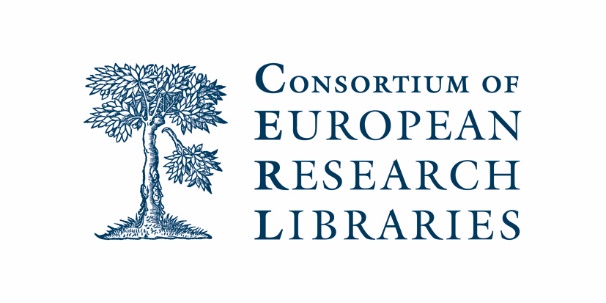 8 April 2022HPB records with country code UAHPB Identifier: PLOLW.CAT.vtls000198692       Cataloguing Source: Biblioteka Ossolineum               Periodical: Wianki : tygodnik dla płci żeńskiej poświęcony                           oświacie duchowej, umysłowej i przemysłowej /                           [red. Julia Goczałkowska].             Collaborator: Goczałkowska, Julia *1809-1888* [Red]            Other persons: Lwów - Kolekcja czasopism polskich Biblioteki W.                           Stefanyka [Former owner]                Published: Lwów : Julia Goczałkowska, 1849-1853                  Country: Ukraine               Language/s: Polish ()                   Extent: 24 cm.                Numbering: 1849, nr 1 (1 lutego)-1853, nr 29 (lip.).                     Note: Tyt. wg nagł.                           Od 1852 podtyt.: pismo pożytkowi i rozrywce                           poświęcone z rycinami mód i wzorami robótek.                           Opis uzup. na podstawie: Polskie czasopisma                           religijno-społeczne w 19 w., Warszawa-Lublin,                           1988.                           Contains: Bławatek                           Publication frequency: Dwutyg., 1852-1953                           Former publication frequency: Tyg., 1849-1850         Subject headings: *Czasopisma polskie ; 19 w.                  Content: Contents: Współwyd. dod.: 1852-1853 "Bławatek :                           pisemko pożytkowi i rozrywce poświęcone".        Former identifier: xx001822236CERL Thesaurus auto-links:                            <a                           href="http://thesaurus.cerl.org/record/                           cnl00016603" target="_blank"> <img                           src="https://kxpwww.k10plus.de/images/icons/globe4.jpg"                           align="left" alt="HPB" border="0"> Lwów (place of                           printing) in the CERL Thesaurus                    Copies      Holding Institution: Zaklad Narodowy im. Ossolinskich - Biblioteka                Shelfmark: No shelfmark given                  Remarks: Provenance: Lwów - Kolekcja czasopism polskich                           Biblioteki W. Stefanyka  [Former owner]           HPB Identifier: PLOLW.CAT.vtls000182753       Cataloguing Source: Biblioteka Ossolineum                    Title: Krótki rys gramatyki języka polskiego / przez                           Dobromysła Łazowskiego.                   Author: Łazowski, Dobromysł Eugeniusz Łada *1807-1868*         Corporate bodies: Zakład Narodowy im. Ossolińskich [*pbl]                Published: Lwów : Drukarnia Zakładu narod. Ossolińskich,                           1849                  Country: Ukraine               Language/s: Polish ()                   Extent: 173, [1] s. : err. ; 19 cm.         Subject headings: *Język polski ; gramatyka ; podręczniki.        Former identifier: xx001361341CERL Thesaurus auto-links:                            <a                           href="http://thesaurus.cerl.org/record/                           cnl00016603" target="_blank"> <img                           src="https://kxpwww.k10plus.de/images/icons/globe4.jpg"                           align="left" alt="HPB" border="0"> Lwów (place of                           printing) in the CERL Thesaurus                    Copies      Holding Institution: Zaklad Narodowy im. Ossolinskich - Biblioteka                Shelfmark: 84.805                 Location: Magazyn glówny - Szewska, Magazyn glówny -                           Szewska                  Remarks: Copy No.: 1      Holding Institution: Zaklad Narodowy im. Ossolinskich - Biblioteka                Shelfmark: 559.453                 Location: Magazyn glówny - Szewska, Magazyn glówny -                           Szewska                  Remarks: Copy No.: 2                           1978-Zb-157      Holding Institution: Zaklad Narodowy im. Ossolinskich - Biblioteka                Shelfmark: 777.134                 Location: Magazyn glówny - Szewska, Magazyn glówny -                           Szewska                  Remarks: Copy No.: 3                           Egzemplarz z pieczęcią : Henryk X. Lubomirski                           This item has been acquired via donation.                           Accession number: D-1693-2012           HPB Identifier: PLOLW.CAT.vtls000167415       Cataloguing Source: Biblioteka Ossolineum                    Title: Prawda w oczy kole, czyli Dalszy ciąg objaśnień                           ważnych i ciekawych dla obywateli i mieszkańcow                           Galicyi z dołączeniem dowodów / przez Józefa                           Zaleskiego.                   Author: Zaleski, Józef * -1860*                Published: Lwów : [s. n.], 1849                  Country: Ukraine               Language/s: Polish ()                   Extent: 32 s. ; 21 cm.                     Note: Pod tekstem: (Dalszy ciąg w następnych                           zeszytach).                           Manufactured: Lwów : w Drukarni A. B. Winiarza.         Subject headings: *Galicja (Polska ; polityka i rządy ; 19 w. ;                           publicystyka. ; Publicystyka polska ; 19 w.        Former identifier: xx002349845CERL Thesaurus auto-links:                            <a                           href="http://thesaurus.cerl.org/record/                           cnl00016603" target="_blank"> <img                           src="https://kxpwww.k10plus.de/images/icons/globe4.jpg"                           align="left" alt="HPB" border="0"> Lwów (place of                           printing) in the CERL Thesaurus                    Copies      Holding Institution: Zaklad Narodowy im. Ossolinskich - Biblioteka                Shelfmark: 635.374 T.1                 Location: Magazyn glówny - Szewska, Magazyn glówny -                           Szewska                  Remarks: Copy No.: 1                           2000-D-2052/1 ; IPWW 8141      Holding Institution: Zaklad Narodowy im. Ossolinskich - Biblioteka                Shelfmark: 647.410                 Location: Magazyn glówny - Szewska, Magazyn glówny -                           Szewska                  Remarks: Copy No.: 2                           D-3217-2011     HPB Identifier: PLOLW.CAT.vtls000118854 Cataloguing Source: Biblioteka Ossolineum              Title: Graenzen zwischen der russinischen und polnischen Nation                     in Galizien / von Dionysius Zubrzycki.             Author: Zubrzycki, Dionizjusz *1777-1862*          Published: Lemberg : M. F. Poremba, 1849            Country: Ukraine         Language/s: German, Latin ()             Extent: 39 s. ; 19 cm.      Uniform title: Granice między ruskim i polskim narodem w Galicji,                     (niem.)               Note: Czcionka gotycka.                     Tekst niem. i łac.  Former identifier: zz2005983068              CopiesHolding Institution: Zaklad Narodowy im. Ossolinskich - Biblioteka          Shelfmark: 955.223           Location: WIEDEN - Stacja Nauk.PAN, WIEDEN - Stacja Nauk.PAN            Remarks: Copy No.: 3                     Wiedeński księgozbiór rodziny Forst-Battaglia.                     D-1557-09Holding Institution: Zaklad Narodowy im. Ossolinskich - Biblioteka          Shelfmark: 630.839           Location: Magazyn glówny - Szewska, Magazyn glówny - Szewska            Remarks: Copy No.: 2                     1993-W-1065Holding Institution: Zaklad Narodowy im. Ossolinskich - Biblioteka          Shelfmark: 309.466           Location: Magazyn glówny - Szewska, Magazyn glówny - Szewska            Remarks: Copy No.: 1     HPB Identifier: PLOLW.CAT.vtls000165073 Cataloguing Source: Biblioteka Ossolineum              Title: Rechenschafts-Bericht der vom k.k. österr.                     Justizministerium nach den deutschen Rheinländern und                     Belgien aus Galizien abgesandten Commission / verf. von                     Jakob Krzysztofowicz [et al.].       Collaborator: Krzysztofowicz, Jakub   Corporate bodies: Austria / Justizministerium          Published: Lemberg : [s. n.], 1849            Country: Ukraine         Language/s: German ()             Extent: V, [3], 291, [1], 64 s. : err. ; 22 cm.               Note: Manufactured: Lemberg : Druckerei des Ossolińskischen                     National-Institutes.   Subject headings: *Wymiar sprawiedliwości ; Belgia ; 19 w. ; Wymiar                     sprawiedliwości ; Niemcy ; 19 w.  Former identifier: xx002305511              CopiesHolding Institution: Zaklad Narodowy im. Ossolinskich - Biblioteka          Shelfmark: 54.043           Location: Magazyn glówny - Szewska, Magazyn glówny - Szewska            Remarks: Copy No.: 1Holding Institution: Zaklad Narodowy im. Ossolinskich - Biblioteka          Shelfmark: 771.196           Location: Magazyn glówny - Szewska, Magazyn glówny - Szewska            Remarks: Copy No.: 2                     D-2770-2011           HPB Identifier: PLOLW.CAT.vtls000216763       Cataloguing Source: Biblioteka Ossolineum               Periodical: Nowiny Polityczne dla Ludu / [wyd. i red.] J. A.                           Kamiński.             Collaborator: Kamiński, Julian Aleksander *1805-1860* [Red]                Published: Lwów : J. A. Kamiński, 1848                  Country: Ukraine               Language/s: Polish ()                   Extent: 21 cm.                Numbering: Nr 1 (15 października 1848)-nr 3 (22                           października 1848).                     Note: Tyt. wg nagł.                           Opis uzup. na podstawie: Bibliografia Wydawnictw                           Ludowych, 1848-1894, str. 142.                           Manufactured: Lwów : Druk. Zakładu Narodowego                           Ossolińskich.        Former identifier: xx001856944CERL Thesaurus auto-links:                            <a                           href="http://thesaurus.cerl.org/record/                           cnl00016603" target="_blank"> <img                           src="https://kxpwww.k10plus.de/images/icons/globe4.jpg"                           align="left" alt="HPB" border="0"> Lwów (place of                           printing) in the CERL Thesaurus                    Copies      Holding Institution: Zaklad Narodowy im. Ossolinskich - Biblioteka                Shelfmark: No shelfmark given     HPB Identifier: PLOLW.CAT.vtls000192650 Cataloguing Source: Biblioteka Ossolineum              Title: Krótki wykład świętych ewangelij na niedziele i                     święta całego roku z włoskiego x. Piotra Ximenes na                     polskie przełożony. T. 1.             Author: Ximénez, Pedro *1554-1633*          Published: Stanisławów : nakł. i dr. Jana Pawła Pillera, 1848            Country: Ukraine         Language/s: Polish (; Language of original: Italian)             Extent: 167 s. ; 21 cm. Bibliogr. citation: Estr. XIX, t. 5, s. 213.   Subject headings: *Biblia. NT. Ewangelie ; kazania. ; Kazania na rok                     liturgiczny ; 19 w.  Former identifier: xx002763520              CopiesHolding Institution: Zaklad Narodowy im. Ossolinskich - Biblioteka          Shelfmark: 584.143 t. 1           Location: Magazyn glówny - Szewska, Magazyn glówny - Szewska            Remarks: Copy No.: 1                     This item was acquired via purchase. Accession number:                     1989-K-388           HPB Identifier: PLOLW.CAT.vtls000185291       Cataloguing Source: Biblioteka Ossolineum               Periodical: Świstek Lwowski.                Published: Lwów : J.W, [1848]                  Country: Ukraine               Language/s: Polish ()                   Extent: 21 cm.                Numbering: No 1[1848].                     Note: Znany tylko No 1. Data roczna ustalona na                           podstawie tekstu.                           Manufactured: Lwów: Drukiem M. Poremby.        Former identifier: xx001919937CERL Thesaurus auto-links:                            <a                           href="http://thesaurus.cerl.org/record/                           cnl00016603" target="_blank"> <img                           src="https://kxpwww.k10plus.de/images/icons/globe4.jpg"                           align="left" alt="HPB" border="0"> Lwów (place of                           printing) in the CERL Thesaurus                    Copies      Holding Institution: Zaklad Narodowy im. Ossolinskich - Biblioteka                Shelfmark: No shelfmark given           HPB Identifier: PLOLW.CAT.vtls000182449       Cataloguing Source: Biblioteka Ossolineum                    Title: Przepis musztry i manewrów dla piechoty Gwardyi                           Narodowej. Cz. 1 / [Fr. Łoś].                   Author: Łoś, Franciszek Salezy *1795-1875*         Corporate bodies: Zakład Narodowy im. Ossolińskich [*pbl]                Published: Lwów : w Drukarni Zakładu Narodowego imienia                           Ossolińskich, 1848                  Country: Ukraine               Language/s: Polish ()                   Extent: 67 s. : err. ; 21 cm.                     Note: Nazwa aut. na s. red.                           W części nakł. err. wydrukowana na s. 67, w                           części brak err.         Subject headings: *Gwardia Narodowa Miasta Lwowa ; ćwiczenia i                           taktyka. ; Gwardia Narodowa Miasta Lwowa ;                           regulaminy.        Former identifier: zz2003963073    Further information:   http://kpbc.umk.pl/publication/73271CERL Thesaurus auto-links:                            <a                           href="http://thesaurus.cerl.org/record/                           cnl00016603" target="_blank"> <img                           src="https://kxpwww.k10plus.de/images/icons/globe4.jpg"                           align="left" alt="HPB" border="0"> Lwów (place of                           printing) in the CERL Thesaurus                    Copies      Holding Institution: Zaklad Narodowy im. Ossolinskich - Biblioteka                Shelfmark: 508.665 Cz. 1                 Location: Magazyn glówny - Szewska, Magazyn glówny -                           Szewska                  Remarks: Copy No.: 2                           Egz. uszkodzony: brak końca po s. 64. Opr. z cz.                           2. 1978-Zb-122      Holding Institution: Zaklad Narodowy im. Ossolinskich - Biblioteka                Shelfmark: 654.643 Cz. 1                 Location: Magazyn glówny - Szewska, Magazyn glówny -                           Szewska                  Remarks: Copy No.: 3                           Wariant wyd. z err. wydrukowaną na s. 67.                           1993-W-1042      Holding Institution: Zaklad Narodowy im. Ossolinskich - Biblioteka                Shelfmark: 776.399 Cz. 1                 Location: Magazyn glówny - Szewska, Magazyn glówny -                           Szewska                  Remarks: Copy No.: 4                           Wariant wydania bez erraty. Egzemplarz z                           dedykacją autora dla kpt. Krawczykiewicza.                           Pieczątka  : Franciszek Łoś, Szef Instruktor                           Gwardyi Narodowej. D-1442-2012      Holding Institution: Zaklad Narodowy im. Ossolinskich - Biblioteka                Shelfmark: 305.580 Cz. 1                 Location: Magazyn glówny - Szewska, Magazyn glówny -                           Szewska                  Remarks: Copy No.: 1                           Wariant wyd. bez err. Egz. z err. przepisaną                           ręcznie i wklejoną na s. 67.           HPB Identifier: PLOLW.CAT.vtls000182448       Cataloguing Source: Biblioteka Ossolineum                    Title: Przepis musztry i manewrów dla piechoty Gwardyi                           Narodowej. Cz. 2 / [Fr. Łoś].                   Author: Łoś, Franciszek Salezy *1795-1875*                Published: Lwów : w Drukarni Piotra Pillera, 1848                  Country: Ukraine               Language/s: Polish ()                   Extent: 51 s. : err. ; 22 cm.                     Note: Nazwa aut. na s. red.         Subject headings: *Gwardia Narodowa Miasta Lwowa ; ćwiczenia i                           taktyka. ; Gwardia Narodowa Miasta Lwowa ;                           regulaminy.        Former identifier: xx002593050CERL Thesaurus auto-links:                            <a                           href="http://thesaurus.cerl.org/record/                           cnl00016603" target="_blank"> <img                           src="https://kxpwww.k10plus.de/images/icons/globe4.jpg"                           align="left" alt="HPB" border="0"> Lwów (place of                           printing) in the CERL Thesaurus                    Copies      Holding Institution: Zaklad Narodowy im. Ossolinskich - Biblioteka                Shelfmark: 508.665 Cz. 2                 Location: Magazyn glówny - Szewska, Magazyn glówny -                           Szewska                  Remarks: Copy No.: 1                           Opr. z cz. 1.           HPB Identifier: PLOLW.CAT.vtls000178165       Cataloguing Source: Biblioteka Ossolineum                    Title: Odpowiedź na artykuł o nieistnieniu Rusinów                           umieszczony w numerze 2gim Dziennika Narodowego /                           [L.].                   Author: Leontowicz, Teodor *1833-*                Published: [Lwów : s. n.], [1848]                  Country: Ukraine               Language/s: Polish ()                   Extent: 15 s. ; 21 cm.                     Note: Nazwa aut.: Teodor Leontowicz (wg: Bar.                           1936-1938).                           Tyt. nagł.         Subject headings: *Rusini ; tożsamość etniczna.        Former identifier: xx002561409CERL Thesaurus auto-links:                            <a                           href="http://thesaurus.cerl.org/record/                           cnl00016603" target="_blank"> <img                           src="https://kxpwww.k10plus.de/images/icons/globe4.jpg"                           align="left" alt="HPB" border="0"> Lwów (place of                           printing) in the CERL Thesaurus                    Copies      Holding Institution: Zaklad Narodowy im. Ossolinskich - Biblioteka                Shelfmark: 236.977 I                 Location: Magazyn glówny - Szewska, Magazyn glówny -                           Szewska                  Remarks: Copy No.: 2                           nr inw. 73.625      Holding Institution: Zaklad Narodowy im. Ossolinskich - Biblioteka                Shelfmark: 639.163 I                 Location: Magazyn glówny - Szewska, Magazyn glówny -                           Szewska                  Remarks: Copy No.: 1                           d-2360-00           HPB Identifier: PLOLW.CAT.vtls000169080       Cataloguing Source: Biblioteka Ossolineum               Periodical: Gazeta Narodowa / [red. J. Dobrzański].             Collaborator: Dobrzański, Jan *1820-1886* [Red]         Corporate bodies: Centralna Rada Narodowa                Published: [Lwów] : [s.n], 1848                  Country: Ukraine               Language/s: Polish ()                   Extent: 43 cm.                Numbering: 1848 nr 31-155 (1 czerw.-31 paźdz.).                     Note: Organ Rady Narodowej Centralnej we Lwowie.                           Od nr 54 (1 lipca 1848) drukiem Piotra Pillera.                           Od nr 54 (1 lipca 1848) format 45 cm.                           http://www.estreicher.uj.edu.pl/xixwieku/indeks/                           62256.html                           Dodatek Nadzwyczajny...                           Contains: Rozprawy Sejmu Wiedeńskiego                           Contains: Dla Wszystkich                           Contains: Dodatek Zwyczajny do Gazety Narodowej                           Nr...                           Manufactured: Lwów : drukiem M. Poremby.                           Publication frequency: Dz.                           Do nr 118 (16 wrześ. 1848) ciągła paginacja                           stron kontynuowana za tyt. poprzednim ; od nr 119                           (18 wrześ. 1848) bez paginacji.         Subject headings: *Stosunki międzynarodowe ; 19 w. ; czasopisma. ;                           Czasopisma polskie ; 19 w. ; Czasopisma polskie ;                           Ukraina ; Lwów ; 19 w.                  Content: Contents: Od nr 66 (15 lipca 1848) w paginacji                           czas. gł. : Rozprawy Sejmu Wiedeńskiego Nr...                           Contents: Od nr 113 (11 wrzes. 1848) dod. : Dla                           Wszystkich.                           Contents: Współwydany : Dodatek Zwyczajny do                           Gazety Narodowej Nr...(wych. w poniedziałek,                           środę i piątek).        Former identifier: xx001375981    Further information:   http://jbc.bj.uj.edu.pl/dlibra/publication/202494CERL Thesaurus auto-links:                            <a                           href="http://thesaurus.cerl.org/record/                           cnl00016603" target="_blank"> <img                           src="https://kxpwww.k10plus.de/images/icons/globe4.jpg"                           align="left" alt="HPB" border="0"> Lwów (place of                           printing) in the CERL Thesaurus                    Copies      Holding Institution: Zaklad Narodowy im. Ossolinskich - Biblioteka                Shelfmark: No shelfmark given           HPB Identifier: PLOLW.CAT.vtls000140525       Cataloguing Source: Biblioteka Ossolineum                    Title: Kwiaty bez woni : poezye / Kornela Ujejskiego.                   Author: Ujejski, Kornel *1823-1897*                Published: Lwów : Nakładem K. Jabłońskiego, 1848                  Country: Ukraine               Language/s: Polish ()                   Extent: [6], 143, [1] s. ; 23 cm.                     Note: Added title page title: Poezye                           Manufactured: Wiedeń : Drukarnia L. Sommera.       Bibliogr. citation: Estr. nie notuje.        Former identifier: zz2007829355    Further information:   http://www.dbc.wroc.pl/dlibra/publication/6615CERL Thesaurus auto-links:                            <a                           href="http://thesaurus.cerl.org/record/                           cnl00016603" target="_blank"> <img                           src="https://kxpwww.k10plus.de/images/icons/globe4.jpg"                           align="left" alt="HPB" border="0"> Lwów (place of                           printing) in the CERL Thesaurus                    Copies      Holding Institution: Zaklad Narodowy im. Ossolinskich - Biblioteka                Shelfmark: 60.210                 Location: Cymelia, Cymelia                  Remarks: Copy No.: 2                           Dedykacja Kornela Ujejskiego dla ZNiO.      Holding Institution: Zaklad Narodowy im. Ossolinskich - Biblioteka                Shelfmark: 491.370                 Location: Magazyn glówny - Szewska, Magazyn glówny -                           Szewska                  Remarks: Copy No.: 1           HPB Identifier: PLOLW.CAT.vtls000119741       Cataloguing Source: Biblioteka Ossolineum                    Title: Słów kilka napisanych w obronie ruskiej                           narodowości / [Antoni Pietruszewicz].                   Author: Pietruszewicz, Antoni *1821-*                Published: Lwów : [s.n.], 1848                  Country: Ukraine               Language/s: Polish ()                   Extent: 55 s. ; 22 cm.                     Note: Na s. tyt.: Dodatek nadzwyczajny do                           teraźniejszych pism czasowych.                           Nazwa aut. pod tekstem.                           Manufactured: [S.l. : s.n.].       Bibliogr. citation: Estr., cz. 1, t. 3, s. 400.         Subject headings: *Język polski ; Galicja (region). ; Język                           ukraiński ; Galicja (region). ; Galicja (region)                           ; stosunki międzyetniczne.        Former identifier: zz2006991563CERL Thesaurus auto-links:                            <a                           href="http://thesaurus.cerl.org/record/                           cnl00016603" target="_blank"> <img                           src="https://kxpwww.k10plus.de/images/icons/globe4.jpg"                           align="left" alt="HPB" border="0"> Lwów (place of                           printing) in the CERL Thesaurus                    Copies      Holding Institution: Zaklad Narodowy im. Ossolinskich - Biblioteka                Shelfmark: 62.485                 Location: Magazyn glówny - Szewska, Magazyn glówny -                           Szewska                  Remarks: Copy No.: 1                           1987-D-864      Holding Institution: Zaklad Narodowy im. Ossolinskich - Biblioteka                Shelfmark: 338.060                 Location: Magazyn glówny - Szewska, Magazyn glówny -                           Szewska                  Remarks: Copy No.: 2                           1961-K-4487      Holding Institution: Zaklad Narodowy im. Ossolinskich - Biblioteka                Shelfmark: 955.317                 Location: WIEDEN - Stacja Nauk.PAN, WIEDEN - Stacja Nauk.PAN                  Remarks: Copy No.: 3                           Wiedeński księgozbiór rodziny Forst-Battaglia.                           D-1637-09           HPB Identifier: PLOLW.CAT.vtls000112020       Cataloguing Source: Biblioteka Ossolineum                    Title: Baczność! Zdrada! / Ignacy Kamiński.                   Author: Kamiński, Ignacy *1819-1902*                Published: [Lwów : s.n. ], [1848]                  Country: Ukraine               Language/s: Polish ()                   Extent: [1] k. ; 24x29 cm.                     Note: Nazwa aut.. pod tekstem.       Bibliogr. citation: Estr. XIX, cz. 1. t. 2, s. 340.         Subject headings: *Druki ulotne ; Polska ; 19 w. ; Galicja (region)                           ; 1848 (Rewolta) ; druki ulotne.        Former identifier: xx001324967CERL Thesaurus auto-links:                            <a                           href="http://thesaurus.cerl.org/record/                           cnl00016603" target="_blank"> <img                           src="https://kxpwww.k10plus.de/images/icons/globe4.jpg"                           align="left" alt="HPB" border="0"> Lwów (place of                           printing) in the CERL Thesaurus                    Copies      Holding Institution: Zaklad Narodowy im. Ossolinskich - Biblioteka                Shelfmark: 340.646                 Location: Magazyn glówny - Szewska, Magazyn glówny -                           Szewska                  Remarks: Copy No.: 1                           Razem oprawne z s. : 940.677, 340.636 - 340.645,                           340.647 - 340.655           HPB Identifier: PLOLW.CAT.vtls000105264       Cataloguing Source: Biblioteka Ossolineum               Periodical: Rada Narodowa / [red. J. Dobrzański].             Collaborator: Dobrzański, Jan *1820-1886* [Red]         Corporate bodies: Centralna Rada Narodowa                Published: [Lwów] : [s. n.], 1848                  Country: Ukraine               Language/s: Polish ()                   Extent: 41 cm.                Numbering: 1848, nr 1 (19 kwiec.)- nr 30 (30 maja).                     Note: http://www.estreicher.uj.edu.pl/xixwieku/indeks/                           62256.html                           Dodatek do Rady Narodowej Nr... ( dodatek do nr 24                           i 25)                           Od red., nr 13-15 : Dziennik Rady Narodowej                           Manufactured: Lwów : drukiem M. Poremby.                           Publication frequency: Wychodzi codziennie                           Paginacja ciągła.       Bibliogr. citation: Prasa Polska w latach 1661-1864. - Warszawa 1976,                           s.221         Subject headings: *Stosunki międzynarodowe ; 19 w. ; czasopisma. ;                           Lwów (Ukraina) ; 19 w. ; czasopisma. ; Czasopisma                           polskie ; 19 w. ; Czasopisma polskie ; Ukraina ;                           Lwów ; 19 w.                  Content: "Urzędowy dziennik opinii publicznej", zaw.:                           czynności Rady Narodowej, wiadomości w sprawie                           krajowej, sprawy polskie, wiadomości obce                           (Austrya, Francya, Niemce, Węgry, Włochy),                           feleton [!].        Former identifier: xx001212979CERL Thesaurus auto-links:                            <a                           href="http://thesaurus.cerl.org/record/                           cnl00016603" target="_blank"> <img                           src="https://kxpwww.k10plus.de/images/icons/globe4.jpg"                           align="left" alt="HPB" border="0"> Lwów (place of                           printing) in the CERL Thesaurus                    Copies      Holding Institution: Zaklad Narodowy im. Ossolinskich - Biblioteka                Shelfmark: No shelfmark given           HPB Identifier: PLOLW.CAT.vtls000101038       Cataloguing Source: Biblioteka Ossolineum                    Title: Zorza północna! / [Jakób Felsztyński].                   Author: Felsztyński, Jakub                Published: [Lwów : s. n.], [1848]                  Country: Ukraine               Language/s: Polish ()                   Extent: [2] s. ; 21 cm.                     Note: Nazwa aut. pod tekstem.       Bibliogr. citation: Estr. XIX, t. 1, s. 491.         Subject headings: *Poezja okolicznościowa polska ; 19 w.        Former identifier: xx001186474CERL Thesaurus auto-links:                            <a                           href="http://thesaurus.cerl.org/record/                           cnl00016603" target="_blank"> <img                           src="https://kxpwww.k10plus.de/images/icons/globe4.jpg"                           align="left" alt="HPB" border="0"> Lwów (place of                           printing) in the CERL Thesaurus                    Copies      Holding Institution: Zaklad Narodowy im. Ossolinskich - Biblioteka                Shelfmark: 340.649                 Location: Magazyn glówny - Szewska, Magazyn glówny -                           Szewska                  Remarks: Copy No.: 1                           Razem oprawne z s. : 940.676, 340.636 - 340.648,                           340.650 - 340.655           HPB Identifier: PLOLW.CAT.vtls000095596       Cataloguing Source: Biblioteka Ossolineum               Periodical: Dziennik Narodowy / [odpow. red. Leon Korecki].             Collaborator: Korecki, Leon [Red]                Published: Lwów : [s.n.], 1848                  Country: Ukraine               Language/s: Polish ()                   Extent: 31 cm.                Numbering: 1848, nro 1 (24 marca)-no 166 (12 paźdz.).                     Note: Od 1848, nr 59( 2 czerwca) podtyt.: pismo                           poświęcone rozprawom politycznym, historycznym i                           literackim, krajowym i zagranicznym.                           Publication frequency: Wychodzi co dzień,                           wyjąwszy święta i niedziele         Subject headings: *Dzienniki polskie ; 19 w.        Former identifier: zz2007777808    Further information:   http://ebuw.uw.edu.pl/dlibra/publication?id=96081CERL Thesaurus auto-links:                            <a                           href="http://thesaurus.cerl.org/record/                           cnl00016603" target="_blank"> <img                           src="https://kxpwww.k10plus.de/images/icons/globe4.jpg"                           align="left" alt="HPB" border="0"> Lwów (place of                           printing) in the CERL Thesaurus                    Copies      Holding Institution: Zaklad Narodowy im. Ossolinskich - Biblioteka                Shelfmark: No shelfmark given           HPB Identifier: PLOLW.CAT.vtls000090606       Cataloguing Source: Biblioteka Ossolineum               Periodical: Przyjaciel Dzieci : tygodnik z rycinami,                           poświęcony nauce i zabawie dzieci /                           odpowiedzialny red. F. Ks. Bełdowski.             Collaborator: Bełdowski, Franciszek Ksawery *1817-1850* [Red] ;                           Witowski, Hipolit *1808-18* [Red]         Corporate bodies: Zakład Narodowy im. Ossolińskich / Wydawnictwo                           [*pbl]                Published: Lwów : Druk. Instytutu Narodowego Imienia                           Ossolińskich, 1848-1852                  Country: Ukraine               Language/s: Polish ()                   Extent: 24 cm.                Numbering: R. 1, nr 1 (6 lipca 1848)-R. 4 (1852).                     Note: Od R.2 1849 podtyt.: tygodnik z rycinami                           zawierającymi nauki religii i moralności,                           wiadomości z fizyki, historyi naturalnej.                           życiorysy sławnych Polaków i Polek, powiastki i                           różne wiersze moralne, zagadki i t. d. a                           poświęcony uczącej się dziatwie.                           Od R. 2 (1849) red.: Hippolit Witowski.                           Publication frequency: Tyg.        Former identifier: ee2001405110CERL Thesaurus auto-links:                            <a                           href="http://thesaurus.cerl.org/record/                           cnl00016603" target="_blank"> <img                           src="https://kxpwww.k10plus.de/images/icons/globe4.jpg"                           align="left" alt="HPB" border="0"> Lwów (place of                           printing) in the CERL Thesaurus                    Copies      Holding Institution: Zaklad Narodowy im. Ossolinskich - Biblioteka                Shelfmark: No shelfmark given           HPB Identifier: PLOLW.CAT.vtls000086836       Cataloguing Source: Biblioteka Ossolineum               Periodical: Kuryjer Lwowski czyli: Nowiny : pismo ulotne /                           [red. Grzegorz Rozumiłowski].             Collaborator: Rozumiłowski, Grzegorz [Red]                Published: Lwów : [s. n.], 1848                  Country: Ukraine               Language/s: Polish ()                   Extent: 22 cm.                Numbering: 1848, ner 1 (1 czerwca).                     Note: Tyt. nagł.                           Opis uzup. na podst.: Bibliografia Polska XIX                           Stólecia / K. Estreicher. - Kraków 1878, t.2,                           s.533, t.4, s.131.                           Manufactured: Lwów : z drukarni Inst.                           Ossolińskich.         Subject headings: *Lwów (Ukraina) ; 19 w. ; czasopisma.        Former identifier: ee2001405126CERL Thesaurus auto-links:                            <a                           href="http://thesaurus.cerl.org/record/                           cnl00016603" target="_blank"> <img                           src="https://kxpwww.k10plus.de/images/icons/globe4.jpg"                           align="left" alt="HPB" border="0"> Lwów (place of                           printing) in the CERL Thesaurus                    Copies      Holding Institution: Zaklad Narodowy im. Ossolinskich - Biblioteka                Shelfmark: No shelfmark given           HPB Identifier: PLOLW.CAT.vtls000057015       Cataloguing Source: Biblioteka Ossolineum                    Title: Dwie godzin przed śmiercią Teofila                           Wiśniowskiego : rzecz wyjęta z tajnych akt /                           przez J. A. S.                   Author: Smolikowski, Jan Aleksander *1809-post 1891*                Published: Lwów : nakł. wyd., 1848                  Country: Ukraine               Language/s: Polish ()                   Extent: 7 s. ; 20 cm.                     Note: Na s. tyt. kryptonim, nazwa aut.: Jan Aleksander                           Smolikowski.                           Inc.: Wdziawszy na siebie komeszkę białą [...]       Bibliogr. citation: Estr. XIX, t. 4, s. 295.         Subject headings: *Wiśniowski, Teofil (1806-1847) ; poezje. ;                           Poezja okolicznościowa polska ; 19 w.                  Content: Wiersz opisujący ostatnią spowiedż                           Wiśniowskiego.        Former identifier: zz2005868438CERL Thesaurus auto-links:                            <a                           href="http://thesaurus.cerl.org/record/                           cnl00016603" target="_blank"> <img                           src="https://kxpwww.k10plus.de/images/icons/globe4.jpg"                           align="left" alt="HPB" border="0"> Lwów (place of                           printing) in the CERL Thesaurus                    Copies      Holding Institution: Zaklad Narodowy im. Ossolinskich - Biblioteka                Shelfmark: 50.410                 Location: Magazyn glówny - Szewska, Magazyn glówny -                           Szewska                  Remarks: Copy No.: 1      Holding Institution: Zaklad Narodowy im. Ossolinskich - Biblioteka                Shelfmark: 642.380                 Location: Magazyn glówny - Szewska, Magazyn glówny -                           Szewska                  Remarks: Copy No.: 2           HPB Identifier: PLOLW.CAT.vtls000069623       Cataloguing Source: Biblioteka Ossolineum               Periodical: Zorâ Galicka.                Published: L'vov : A. Pavenckij, 1848-1857                  Country: Ukraine               Language/s: Ukrainian ()                   Extent: 36 cm.                Numbering: Čislo 1 (15 maâ 1848)- 1857.                     Note: Opis też na podst. CKCzP.                           Publication frequency: Tyg.        Former identifier: zz2006970425CERL Thesaurus auto-links:                            <a                           href="http://thesaurus.cerl.org/record/                           cnl00016603" target="_blank"> <img                           src="https://kxpwww.k10plus.de/images/icons/globe4.jpg"                           align="left" alt="HPB" border="0"> L'vov (place of                           printing) in the CERL Thesaurus                    Copies      Holding Institution: Zaklad Narodowy im. Ossolinskich - Biblioteka                Shelfmark: No shelfmark given           HPB Identifier: PLOLW.CAT.vtls000161816       Cataloguing Source: Biblioteka Ossolineum                    Title: Wzór robienia różnych doskonałych konfitur /                           przez Tomasza Gregorowicza.                   Author: Gregorowicz, Tomasz                Published: Lwów : [s. n.], 1846                  Country: Ukraine               Language/s: Polish ()                   Extent: [2], 70 s. ; 20 cm.                     Note: Na s. tyt.: Na powszechne żądanie.                           Manufactured: Lwów : dr. Piotra Pillera.       Bibliogr. citation: Estr. XIX, t. 9, s. 232.         Subject headings: *Kuchnia (dżemy). ; Kuchnia (owoce) ; poradniki.        Former identifier: xx002237857CERL Thesaurus auto-links:                            <a                           href="http://thesaurus.cerl.org/record/                           cnl00016603" target="_blank"> <img                           src="https://kxpwww.k10plus.de/images/icons/globe4.jpg"                           align="left" alt="HPB" border="0"> Lwów (place of                           printing) in the CERL Thesaurus                    Copies      Holding Institution: Zaklad Narodowy im. Ossolinskich - Biblioteka                Shelfmark: 42.446                 Location: Magazyn glówny - Szewska, Magazyn glówny -                           Szewska                  Remarks: Copy No.: 1                           Egz. z dedykacją autora dla Zakładu Narodowego                           im. Ossolińskich.           HPB Identifier: PLOLW.CAT.vtls000155256       Cataloguing Source: Biblioteka Ossolineum                    Title: Słowo o koniach / przez członka Towarzystwa                           Wyścigów Lwowskich.                   Author: Rzewuski, Leon *1808-1869*                Published: [S.l.] : nakł. aut., 1846                           Lwów [etc.] : u Jana Milikowskiego                  Country: Ukraine               Language/s: Polish ()                   Extent: [4], 22 s. ; 20 cm.                     Note: W haśle nazwa aut.: Leon Rzewuski.         Subject headings: *Koń ; rasy.        Former identifier: xx002123168    Further information:   http://rcin.org.pl/miiz/publication/34755CERL Thesaurus auto-links:                            <a                           href="http://thesaurus.cerl.org/record/                           cnl00005981" target="_blank"> <img                           src="https://kxpwww.k10plus.de/images/icons/globe4.jpg"                           align="left" alt="HPB" border="0"> S.l. (place of                           printing) in the CERL Thesaurus                    Copies      Holding Institution: Zaklad Narodowy im. Ossolinskich - Biblioteka                Shelfmark: 20.955                 Location: Magazyn glówny - Szewska, Magazyn glówny -                           Szewska                  Remarks: Copy No.: 1           HPB Identifier: PLOLW.CAT.vtls000150898       Cataloguing Source: Biblioteka Ossolineum                    Title: Pamiętniki do życia i sprawy Samuela i Krysztofa                           Zborowskich / zebr. Żegota Pauli.             Collaborator: Pauli, Żegota *1814-1895* [Zebr]                Published: Lwów : nakładem Jana Millikowskiego, 1846                  Country: Ukraine               Language/s: Polish (; Language of original: German, Latin)                   Extent: XL, 215 s. ; 23 cm.                     Note: Manufactured: Lipsk : F. A. Brockhauz.                           Tekst częśc. tł. z łac., niem.       Bibliogr. citation: Estr. XIX, t. 3, s. 360.         Subject headings: *Zborowski, Samuel ( -1584) ; biografia ;                           źródła. ; Zborowski, Krzysztof ( -1593) ;                           biografia ; źródła.        Former identifier: xx001182527    Further information:   http://www.dbc.wroc.pl/dlibra/publication/12524                           http://jbc.bj.uj.edu.pl/publication/288551/contentCERL Thesaurus auto-links:                            <a                           href="http://thesaurus.cerl.org/record/                           cnl00016603" target="_blank"> <img                           src="https://kxpwww.k10plus.de/images/icons/globe4.jpg"                           align="left" alt="HPB" border="0"> Lwów (place of                           printing) in the CERL Thesaurus                    Copies      Holding Institution: Zaklad Narodowy im. Ossolinskich - Biblioteka                Shelfmark: 20.958                 Location: Magazyn glówny - Szewska, Magazyn glówny -                           Szewska                  Remarks: Copy No.: 1                           Egz. archiwalny dostępny w kopii elektronicznej.           HPB Identifier: PLOLW.CAT.vtls000178967       Cataloguing Source: Biblioteka Ossolineum                    Title: Elektorów poczet, którzy niegdyś głosowali na                           elektów Jana Kazimierza roku 1648, Jana III. roku                           1674, Augusta II. roku 1697, i Stanisława Augusta                           roku 1764, najjaśniejszych Królów Polskich,                           Wielkich Książąt Litewskich, i.t.d. / ułożył i                           wydał Oswald Zaprzaniec z Siemuszowej Pietruski.                   Author: Pietruski, Oswald            Other persons: Forst-Battaglia, Otto *1889-1965* [Former owner]                Published: Lwów : nakładem Kajetana Jabłońskiego, 1845                  Country: Ukraine               Language/s: Polish ()                   Extent: XII, 446, [2] s. ; 27 cm.                     Note: Manufactured: Bochnia : drukiem Wawrzyńca Pisza.       Bibliogr. citation: Estr. XIX w., t. 3 s. 399.         Subject headings: *Szlachta ; Polska ; rejestry.        Former identifier: zz2007976454    Further information:   http://ebuw.uw.edu.pl/dlibra/docmetadata?id=347CERL Thesaurus auto-links:                            <a                           href="http://thesaurus.cerl.org/record/                           cnl00016603" target="_blank"> <img                           src="https://kxpwww.k10plus.de/images/icons/globe4.jpg"                           align="left" alt="HPB" border="0"> Lwów (place of                           printing) in the CERL Thesaurus                    Copies      Holding Institution: Zaklad Narodowy im. Ossolinskich - Biblioteka                Shelfmark: 957.855                 Location: WIEDEN - Stacja Nauk.PAN, WIEDEN - Stacja Nauk.PAN                  Remarks: Provenance: Forst-Battaglia, Otto, 1889-1965                           [Former owner]                           Copy No.: 1                           Prow. : Forst-Battaglia, Otto (1889-1965).                           D-1361-2012           HPB Identifier: PLOLW.CAT.vtls000161240       Cataloguing Source: Biblioteka Ossolineum                    Title: Regulacya stosunków włościan / przez J.                           Michalskiego.                   Author: Michalski, J.                Published: [Lwów : Milikowski], 1845                  Country: Ukraine               Language/s: Polish ()                   Extent: [4], 123 s. ; 19 cm.                     Note: Miejsce wyd. i nazw. wydaw. wg Estr.       Bibliogr. citation: Estr. XIX, t. 3, s. 107.         Subject headings: *Chłopi ; Polska ; historia. ; Polska ; sytuacja                           gospodarcza ; historia.        Former identifier: xx001171094CERL Thesaurus auto-links:                            <a                           href="http://thesaurus.cerl.org/record/                           cnl00016603" target="_blank"> <img                           src="https://kxpwww.k10plus.de/images/icons/globe4.jpg"                           align="left" alt="HPB" border="0"> Lwów (place of                           printing) in the CERL Thesaurus                    Copies      Holding Institution: Zaklad Narodowy im. Ossolinskich - Biblioteka                Shelfmark: 43.168                 Location: Magazyn glówny - Szewska, Magazyn glówny -                           Szewska                  Remarks: Copy No.: 1           HPB Identifier: PLOLW.CAT.vtls000156120       Cataloguing Source: Biblioteka Ossolineum                    Title: Powiastki dla dzieci / dosłowne tł. z niem. przez                           J. J. S.             Collaborator: Szczepański, Jan Julian *1796-1869* [Tł]                Published: Lwów : [s.n.], 1845                  Country: Ukraine               Language/s: Polish (; Language of original: German)                   Extent: [2], 44 s. ; 16 cm.                     Note: Na s. tyt. krypt. tł.: J. J. S., nazwa właśc.                           tł.: Jan Julian Szczepański.                           Manufactured: Lwów : dr. Piotra Pillera.       Bibliogr. citation: Estr. XIX, t. 4, s. 437.         Subject headings: *Literatura polska dla młodzieży ; 19 w.        Former identifier: xx002135666CERL Thesaurus auto-links:                            <a                           href="http://thesaurus.cerl.org/record/                           cnl00016603" target="_blank"> <img                           src="https://kxpwww.k10plus.de/images/icons/globe4.jpg"                           align="left" alt="HPB" border="0"> Lwów (place of                           printing) in the CERL Thesaurus                    Copies      Holding Institution: Zaklad Narodowy im. Ossolinskich - Biblioteka                Shelfmark: 44.588                 Location: Magazyn glówny - Szewska, Magazyn glówny -                           Szewska                  Remarks: Copy No.: 1           HPB Identifier: PLOLW.CAT.vtls000155430       Cataloguing Source: Biblioteka Ossolineum                    Title: Obrazy / przez Wincentego Pola.                   Author: Pol, Wincenty *1807-1872*                Published: Lwów : Jan Milikowski, 1845                  Country: Ukraine               Language/s: Polish ()                   Extent: [4], 238, [1] s. ; 16 cm.                     Note: Manufactured: Wiedeń : J.P. Sollinger.       Bibliogr. citation: Estr. XIX, t. 3, s. 442.         Subject headings: *Nowele polskie ; 19 w.        Former identifier: zz2006803849CERL Thesaurus auto-links:                            <a                           href="http://thesaurus.cerl.org/record/                           cnl00016603" target="_blank"> <img                           src="https://kxpwww.k10plus.de/images/icons/globe4.jpg"                           align="left" alt="HPB" border="0"> Lwów (place of                           printing) in the CERL Thesaurus                    Copies      Holding Institution: Zaklad Narodowy im. Ossolinskich - Biblioteka                Shelfmark: 20.932                 Location: Magazyn glówny - Szewska, Magazyn glówny -                           Szewska                  Remarks: Copy No.: 1                           Egz. w formacie 20 cm. K. tyt. drugiego utworu (s.                           15-16) opr. bezpośrednio po karcie tyt.                           pierwszego utworu (s. 1-2).      Holding Institution: Zaklad Narodowy im. Ossolinskich - Biblioteka                Shelfmark: 314.447                 Location: Magazyn glówny - Szewska, Magazyn glówny -                           Szewska                  Remarks: Copy No.: 2                           Egz. w formacie 19 cm. Brak spisu treści po s.                           238.           HPB Identifier: PLOLW.CAT.vtls000155480       Cataloguing Source: Biblioteka Ossolineum                    Title: Pójdź tu! : zadanie dramatyczne w jednym akcie                           podług Elzholza / przez Wincentego Thulliego.                   Author: Elsholtz, Franz von *1791-1872*             Collaborator: Thullie, Wincenty *1789-1868* [Tł]                Published: Lwów : nakł. aut., 1845                  Country: Ukraine               Language/s: Polish (; Language of original: German)                   Extent: [4], 25 s. ; 19 cm.            Uniform title: Komm her, (pol.)                     Note: Na s. tyt.: Dochód z sprzedaży tego dziełka                           poświęcony jest na wsparcie włościan                           galicyjskich, wylewem Wisły, Sanu i Wisłoki                           ciężko dotkniętych.                           Manufactured: Lwów : dr. Piotra Pillera.       Bibliogr. citation: Estr. XIX, t. 4, s. 83.         Subject headings: *Dramat niemiecki ; 19 w. ; tłumaczenia polskie.        Former identifier: xx002119071CERL Thesaurus auto-links:                            <a                           href="http://thesaurus.cerl.org/record/                           cnl00016603" target="_blank"> <img                           src="https://kxpwww.k10plus.de/images/icons/globe4.jpg"                           align="left" alt="HPB" border="0"> Lwów (place of                           printing) in the CERL Thesaurus                    Copies      Holding Institution: Zaklad Narodowy im. Ossolinskich - Biblioteka                Shelfmark: 20.956                 Location: Magazyn glówny - Szewska, Magazyn glówny -                           Szewska                  Remarks: Copy No.: 1       HPB Identifier: PLOLW.CAT.vtls000151308   Cataloguing Source: Biblioteka Ossolineum                Title: Rozmaitości dla ludu wiejskiego. Cz. 4 / zebrane                       przez Julię G***.               Author: Goczałkowska, Julia *1809-1888*            Published: Lwów [etc.] : Jan Milikowski, 1845              Country: Ukraine           Language/s: Polish ()               Extent: 270, [4] s. ; 20 cm.                 Note: W haśle nazwa aut.: Julia Goczałkowska (wg: PseudPP,                       t. 2, s. 226).   Bibliogr. citation: Estr. XIX, t. 2, s. 47.     Subject headings: *Język polski ; lektury i wypisy. ; Opowiadania                       biblijne polskie ; NT. ; Gospodarstwa domowe wiejskie                       ; poradniki.    Former identifier: zz2007854535Further information:   http://www.dbc.wroc.pl/dlibra/publication/13733                Copies  Holding Institution: Zaklad Narodowy im. Ossolinskich - Biblioteka            Shelfmark: 20.379 Cz. 4             Location: Magazyn glówny - Szewska, Magazyn glówny - Szewska              Remarks: Copy No.: 1                       Opr. z cz. 3.  Holding Institution: Zaklad Narodowy im. Ossolinskich - Biblioteka            Shelfmark: 655.108 Cz. 4             Location: Magazyn glówny - Szewska, Magazyn glówny - Szewska              Remarks: Copy No.: 2                       Egzemplarz archiwalny dostępny w kopii                       elektronicznej.       HPB Identifier: PLOLW.CAT.vtls000151306   Cataloguing Source: Biblioteka Ossolineum                Title: Rozmaitości dla ludu wiejskiego. Cz. 3 / zebrane                       przez Julię G***.               Author: Goczałkowska, Julia *1809-1888*            Published: Lwów [etc.] : nakł. Jana Milikowskiego, 1845              Country: Ukraine           Language/s: Polish ()               Extent: [2], 189, [3] s. ; 20 cm.                 Note: W haśle nazwa aut.: Julia Goczałkowska (wg: PSeudPP,                       t. 2, s. 226).   Bibliogr. citation: Estr. XIX, t. 2, s. 47.     Subject headings: *Język polski ; lektury i wypisy. ; Opowiadania                       biblijne polskie ; NT. ; Gospodarstwa domowe wiejskie                       ; poradniki.    Former identifier: zz2007837209Further information:   http://www.dbc.wroc.pl/dlibra/publication/13726                Copies  Holding Institution: Zaklad Narodowy im. Ossolinskich - Biblioteka            Shelfmark: 655.108 Cz. 3             Location: Magazyn glówny - Szewska, Magazyn glówny - Szewska              Remarks: Copy No.: 2                       Egzemplarz archiwalny dostępny w kopii                       elektronicznej.D-1028/2-87  Holding Institution: Zaklad Narodowy im. Ossolinskich - Biblioteka            Shelfmark: 20.379 Cz. 3             Location: Magazyn glówny - Szewska, Magazyn glówny - Szewska              Remarks: Copy No.: 1                       Opr. z cz. 4.           HPB Identifier: PLOLW.CAT.vtls000166879       Cataloguing Source: Biblioteka Ossolineum                    Title: Krótki rys życia Ignacego Nałęcz z Małoszyna i                           Raczyna hrabi Raczyńskiego, książęcia                           arcybiskupa gnieznieńskiego [...], zeszłego z                           tego świata w Galicyi mieście Przemyślu dnia                           19. miesiąca lutego roku 1823 / [X. J. P.].                   Author: Perkowski, Józef *1781-1857*                Published: Lwów : [s. n.], 1844                  Country: Ukraine               Language/s: Polish ()                   Extent: 38 s., [1] k. tabl. ; 22 cm.                     Note: Krypt. aut. pod tekstem. Nazwa aut.: Józef                           Perkowski (wg: PseudPP, t. 3, s. 575).                           Cover title :Rys życia Ignacego hrabi                           Raczyńskiego, księcia arcybiskupa i prymasa                           gnieznieńskiego                           Manufactured: Lwów : dr. Józefa Schnaydera.       Bibliogr. citation: Estr. XIX, t. 3, s. 371.         Subject headings: *Raczyński, Ignacy (1741-1823) ; biografia.        Former identifier: xx002345697CERL Thesaurus auto-links:                            <a                           href="http://thesaurus.cerl.org/record/                           cnl00016603" target="_blank"> <img                           src="https://kxpwww.k10plus.de/images/icons/globe4.jpg"                           align="left" alt="HPB" border="0"> Lwów (place of                           printing) in the CERL Thesaurus                    Copies      Holding Institution: Zaklad Narodowy im. Ossolinskich - Biblioteka                Shelfmark: 647.394                 Location: Magazyn glówny - Szewska, Magazyn glówny -                           Szewska                  Remarks: Copy No.: 4                           Egzemplarz bez oryginalnej okładki. D-3224-2011      Holding Institution: Zaklad Narodowy im. Ossolinskich - Biblioteka                Shelfmark: 20.978                 Location: Magazyn glówny - Szewska, Magazyn glówny -                           Szewska                  Remarks: Copy No.: 1                           Egz. w formacie 20 cm.      Holding Institution: Zaklad Narodowy im. Ossolinskich - Biblioteka                Shelfmark: 247.325                 Location: Magazyn glówny - Szewska, Magazyn glówny -                           Szewska                  Remarks: Copy No.: 2                           Egz. w formacie 23 cm.      Holding Institution: Zaklad Narodowy im. Ossolinskich - Biblioteka                Shelfmark: 247.697                 Location: Magazyn glówny - Szewska, Magazyn glówny -                           Szewska                  Remarks: Copy No.: 3                           Egz. bez oryg. okł., w formacie 23 cm.           HPB Identifier: PLOLW.CAT.vtls000150364       Cataloguing Source: Biblioteka Ossolineum                    Title: O urządzeniu i zarządzie dóbr : rys ze względu                           na stosunki galicyjskie / skreślony przez                           Kazimierza Joz. Turowskiego.                   Author: Turowski, Kazimierz Józef *1813-1874*                Published: Lwów : w Drukarni Piotra Pillera, 1844                  Country: Ukraine               Language/s: Polish ()                   Extent: VII, [1], 9-61, [3] s. ; 20 cm.                     Note: Przedr. z Tygodnika rolniczo-przemysłowego.       Bibliogr. citation: Estr. XIX, t. 4, s. 544.         Subject headings: *Majątki ziemskie ; zarządzanie.        Former identifier: xx001063577    Further information:   http://www.dbc.wroc.pl/dlibra/publication/12584CERL Thesaurus auto-links:                            <a                           href="http://thesaurus.cerl.org/record/                           cnl00016603" target="_blank"> <img                           src="https://kxpwww.k10plus.de/images/icons/globe4.jpg"                           align="left" alt="HPB" border="0"> Lwów (place of                           printing) in the CERL Thesaurus                    Copies      Holding Institution: Zaklad Narodowy im. Ossolinskich - Biblioteka                Shelfmark: 20.640                 Location: Magazyn glówny - Szewska, Magazyn glówny -                           Szewska                  Remarks: Copy No.: 1                           Egz. archiwalny dostępny w kopii elektronicznej.                           Ded. aut. dla ZNiO.       HPB Identifier: PLOLW.CAT.vtls000151305   Cataloguing Source: Biblioteka Ossolineum                Title: Rozmaitości dla ludu wiejskiego. Cz. 2 / zebrane                       przez Julię G***.               Author: Goczałkowska, Julia *1809-1888*            Published: Lwów [etc.] : Jan Milikowski, 1843              Country: Ukraine           Language/s: Polish ()               Extent: 228, [4] s. ; 20 cm.                 Note: W haśle nazwa aut.: Julia Goczałkowska (wg: PseudPP,                       t. 2, s. 226).   Bibliogr. citation: Estr. XIX, t. 2, s. 47.     Subject headings: *Język polski ; lektury i wypisy. ; Gospodarstwa                       domowe wiejskie ; poradniki. ; Opowiadania biblijne                       polskie ; ST.    Former identifier: zz2007992385Further information:   http://www.dbc.wroc.pl/dlibra/publication/13722                Copies  Holding Institution: Zaklad Narodowy im. Ossolinskich - Biblioteka            Shelfmark: 655.108 Cz. 2             Location: Magazyn glówny - Szewska, Magazyn glówny - Szewska              Remarks: Copy No.: 1                       Egzemplarz archiwalny dostępny w kopii                       elektronicznej.D-844-87       HPB Identifier: PLOLW.CAT.vtls000150969   Cataloguing Source: Biblioteka Ossolineum                Title: Już po hemoroidach! czyli Najpewniejszy i najprostszy                       sposób leczenia onychże, oparty na zbadanej,                       właściwej, dotąd niedocieczonej istocie i przyczynie                       wszystkich rodzajów krwawnic, za którego użyciem ta                       niemoc środkiem najniewinniejszym i w najkrótszym                       czasie bez rady lekarskiej gruntownie i nieochybnie                       uleczoną będzie / z ang. dra Mackenzie.               Author: Mackenzie, Stephen            Published: Lwów [etc.] : nakł. Jana Mllikowskiego, 1843              Country: Ukraine           Language/s: Polish (; Language of original: English)               Extent: [2], 69, [1] s. ; 17 cm.                 Note: Na s. tyt.: Podług ostatniego poprawnego i                       pomnożonego wydania.                       Manufactured: Lipsk : dr. Breitkopfa i Haertela.   Bibliogr. citation: Estr. XIX, t. 3, s. 33.     Subject headings: *Żylaki odbytu ; wydawnictwa popularne.    Former identifier: xx002052351Further information:   http://www.dbc.wroc.pl/dlibra/publication/12458                Copies  Holding Institution: Zaklad Narodowy im. Ossolinskich - Biblioteka            Shelfmark: 20.315             Location: Magazyn glówny - Szewska, Magazyn glówny - Szewska              Remarks: Copy No.: 1                       Egz. archiwalny dostępny w kopii elektronicznej.       HPB Identifier: PLOLW.CAT.vtls000151302   Cataloguing Source: Biblioteka Ossolineum                Title: Rozmaitości dla ludu wiejskiego. Cz. 1 / zebrane                       przez Julię G***.               Author: Goczałkowska, Julia *1809-1888*            Published: Lwów [etc.] : nakł. Jana Milikowskiego, 1843              Country: Ukraine           Language/s: Polish ()               Extent: IV, 196, [6] s. : err. ; 20 cm.                 Note: W haśle nazwa aut.: Julia Goczałkowska (wg: PseudPP,                       t. 2, s. 226).   Bibliogr. citation: Estr. XIX, t. 2, s. 47.     Subject headings: *Język polski ; lektury i wypisy. ; Opowiadania                       biblijne polskie ; ST. ; Gospodarstwa domowe wiejskie                       ; poradniki.    Former identifier: zz2007837208Further information:   http://www.dbc.wroc.pl/dlibra/publication/13740                Copies  Holding Institution: Zaklad Narodowy im. Ossolinskich - Biblioteka            Shelfmark: 655.108 Cz. 1             Location: Magazyn glówny - Szewska, Magazyn glówny - Szewska              Remarks: Copy No.: 1                       Egzemplarz archiwalny dostępny w kopii                       elektronicznej.D-1028/1-87           HPB Identifier: PLOLW.CAT.vtls000167390       Cataloguing Source: Biblioteka Ossolineum                    Title: Rys życia Jana Felixa hrabiego Tarnowskiego /                           przez Kajetana Koźmiana.                   Author: Koźmian, Kajetan *1771-1856*                Published: Lwów : [s. n.], 1842                  Country: Ukraine               Language/s: Polish ()                   Extent: 31 s., [1] k. tabl. ; 21 cm.                     Note: Na s. tyt.: (Z portretem Tarnowskiego).                           Manufactured: Lwów : w Drukarni Józefa                           Schnaydera.       Bibliogr. citation: Estr. XIX, t. 2 s. 458.         Subject headings: *Tarnowski, Jan Feliks Amor (1777-1842) ;                           biografia.        Former identifier: xx002352114CERL Thesaurus auto-links:                            <a                           href="http://thesaurus.cerl.org/record/                           cnl00016603" target="_blank"> <img                           src="https://kxpwww.k10plus.de/images/icons/globe4.jpg"                           align="left" alt="HPB" border="0"> Lwów (place of                           printing) in the CERL Thesaurus                    Copies      Holding Institution: Zaklad Narodowy im. Ossolinskich - Biblioteka                Shelfmark: 246.725                 Location: Magazyn glówny - Szewska, Magazyn glówny -                           Szewska                  Remarks: Copy No.: 1      Holding Institution: Zaklad Narodowy im. Ossolinskich - Biblioteka                Shelfmark: 478.644                 Location: Magazyn glówny - Szewska, Magazyn glówny -                           Szewska                  Remarks: Copy No.: 2      Holding Institution: Zaklad Narodowy im. Ossolinskich - Biblioteka                Shelfmark: 647.417                 Location: Magazyn glówny - Szewska, Magazyn glówny -                           Szewska                  Remarks: Copy No.: 3                           Egzemplarz z autografem. D-3229-2011           HPB Identifier: PLOLW.CAT.vtls000160824       Cataloguing Source: Biblioteka Ossolineum                    Title: Wody mineralne szczawnickie w królestwie Galicyi                           / chemicznie rozebrane przez Teodora Torosiewicza,                           a pod względem na ich moc léczącą opisane i                           ocenione przez Henryka Krattera ; tł. z niem.                           przez M. K. i J. A. K.                   Author: Torosiewicz, Teodor *1789-1876*             Collaborator: Kratter, Henryk ; Kokurewicz, M. [Tł] ; Kamiński,                           Julian Aleksander *1805-1860* [Tł]                Published: Lwów : [s.n.], 1842                  Country: Ukraine               Language/s: Polish (; Language of original: German)                   Extent: XII, 114, [2] s., [1] k. tabl. złoż., [2] s.                           tabl. złoż. ; 20 cm.                     Note: Nazwy tł.: M. Kokurewicz i Julian Aleksander                           Kamiński (wg: PseudPP, t. 2, s. 551).                           Dla użytku léczących się w Szczawnicy osób.                           Manufactured: Lwów : Piotr Piller.       Bibliogr. citation: Estr. XIX, t. 4, s. 518.         Subject headings: *Wody mineralne ; Polska ; Szczawnica. ;                           Uzdrowiska ; Polska ; Szczawnica. ; Krenoterapia ;                           Polska ; Szczawnica ; studium przypadku. ;                           Sanatoria ; Wody mineralne ; Położenie                           geograficzne historyczne ; Szczawnica (Polska ;                           przewodniki.        Former identifier: zz2005917821    Further information:   http://www.wbc.poznan.pl/publication/320683CERL Thesaurus auto-links:                            <a                           href="http://thesaurus.cerl.org/record/                           cnl00016603" target="_blank"> <img                           src="https://kxpwww.k10plus.de/images/icons/globe4.jpg"                           align="left" alt="HPB" border="0"> Lwów (place of                           printing) in the CERL Thesaurus                    Copies      Holding Institution: Zaklad Narodowy im. Ossolinskich - Biblioteka                Shelfmark: 42.750                 Location: Magazyn glówny - Szewska, Magazyn glówny -                           Szewska                  Remarks: Copy No.: 1                           Egz. niekompletny: brak [2] s. tabl. złoż.           HPB Identifier: PLOLW.CAT.vtls000152411       Cataloguing Source: Biblioteka Ossolineum                    Title: Sprawozdanie komissii wyznaczonej przez sejm do                           wypracowania projektu kolei żelaznéj w Galicii,                           złożone prześwietnym sejmującym stanom, w                           miesiącu wrześniu roku 1842.         Corporate bodies: Królestwo Galicji i Lodomerii (Austria) / Sejm                           Stanowy                Published: [Lwów : s.n., 1842]                  Country: Ukraine               Language/s: Polish ()                   Extent: 111 s. ; 22 cm.                     Note: Opis wg okł.         Subject headings: *Koleje ; Polska ; Galicja (region) ; 19 w.        Former identifier: xx002068577    Further information:   http://www.dbc.wroc.pl/dlibra/publication/12465CERL Thesaurus auto-links:                            <a                           href="http://thesaurus.cerl.org/record/                           cnl00016603" target="_blank"> <img                           src="https://kxpwww.k10plus.de/images/icons/globe4.jpg"                           align="left" alt="HPB" border="0"> Lwów (place of                           printing) in the CERL Thesaurus                    Copies      Holding Institution: Zaklad Narodowy im. Ossolinskich - Biblioteka                Shelfmark: 20.242                 Location: Magazyn glówny - Szewska, Magazyn glówny -                           Szewska                  Remarks: Copy No.: 1                           Egz. archiwalny dostępny w kopii elektronicznej.           HPB Identifier: PLOLW.CAT.vtls000073673       Cataloguing Source: Biblioteka Ossolineum               Periodical: Biblioteka Naukowego Zakładu im. Ossolińskich :                           pismo poświęcone dziejom, bibliografii,                           rozprawom i wiadomościom naukowym : [jako dalszy                           ciąg Czasopisma Naukowego wydawanego przez tenże                           Zakład w 1828-1834].             Collaborator: Schnayder, Józef *ca 1780-1853* [Druk]         Corporate bodies: Zakład Narodowy im. Ossolińskich                Published: Lwów : [s.n.], 1842-1848                  Country: Ukraine               Language/s: Polish ()                   Extent: 21 cm.                Numbering: 1842, t. 1-1848, t. 1, z. 4.                     Note: Od 1847 brak podtytułu.                           Manufactured: Lwów : J. Schnayder.                           Publication frequency: Kwart., 1848                           Former publication frequency: Mies., 1847                           Former publication frequency: Kwart., 1842-1844                           Od 1847 w ramach tomów pojawia się oznaczenie                           zeszytów= t.1 z.1.                           Przerwa wydawnicza w l. 1845-1846.         Subject headings: *Nauki społeczne ; 19 w. ; czasopisma. ;                           Czasopisma polskie ; Ukraina ; Lwów ; 19 w. ;                           Czasopisma naukowe ; Polska ; 19 w.        Former identifier: bb2001159249    Further information:   http://www.wbc.poznan.pl/dlibra/publication?                           id=102773&tab=3CERL Thesaurus auto-links:                            <a                           href="http://thesaurus.cerl.org/record/                           cnl00016603" target="_blank"> <img                           src="https://kxpwww.k10plus.de/images/icons/globe4.jpg"                           align="left" alt="HPB" border="0"> Lwów (place of                           printing) in the CERL Thesaurus                    Copies      Holding Institution: Zaklad Narodowy im. Ossolinskich - Biblioteka                Shelfmark: No shelfmark given       HPB Identifier: PLOLW.CAT.vtls000150369   Cataloguing Source: Biblioteka Ossolineum                Title: Komedya w 2-ch aktach pod tytułem "Młodzież                       tegoczesna" / wierszem napisana przez Karola Heincza.               Author: Heincz, Karol            Published: [Kijów : s.n.], 1841              Country: Ukraine           Language/s: Polish ()               Extent: 58, 4 s. ; 19 cm.   Bibliogr. citation: M. wyd. wg Estr. XIX, t. 2 s. 116.     Subject headings: *Komedia polska ; 19 w.    Former identifier: xx002011989Further information:   http://www.dbc.wroc.pl/dlibra/publication/13554                Copies  Holding Institution: Zaklad Narodowy im. Ossolinskich - Biblioteka            Shelfmark: 20.213             Location: Magazyn glówny - Szewska, Magazyn glówny - Szewska              Remarks: Copy No.: 1                       Egzemplarz archiwalny dostępny w kopii elektronicznej           HPB Identifier: PLOLW.CAT.vtls000153542       Cataloguing Source: Biblioteka Ossolineum               Periodical: Dziennik Mód Paryskich / [Red. Tomasz Kulczycki].             Collaborator: Kulczycki, Tomasz *1803-1873* [Red] ; Piller,                           Piotr *1801-1874* [Druk] ; Pauli, Żegota                           *1814-1895* ; Bielowski, August *1806-1876* ;                           Borkowski, Józef Dunin *1809-1843* ; Dunin                           Borkowski, Leszek *1811-1896* ; Dobrzański, Jan                           *1820-1886* ; Szajnocha, Karol *1818-1868* ;                           Zacharyasiewicz, Jan *1823-1906* ; Dzierzkowski,                           Józef *1807-1865* [Red]                Published: Lwów : [s. n.], 1840-1848                  Country: Ukraine               Language/s: Polish ()                   Extent: il. kolor. ; 26 cm + tablice.                Numbering: R.1, nr 1 (1 stycznia 1840)-R.9, nr 26 (24                           kwietnia 1848).                     Note: Opis na podstawie: Polskie czasopisma                           religijno-społeczne w 19 w., Warszawa - Lublin,                           1988.                           Wg źródła red. nru 1 (1840) był Żegota Pauli a                           podpisujący się do nru 3 (1848) jako red. Tomasz                           Kulczycki był nakładcą; następnie red. byli:                           August Bielowski, współred. Józef i Leszek                           Borkowski, Józef Dzierzkowski i Jan Dobrzański;                           od nr 13 (1848) Jan Dobrzański; od nr 22 (1848)                           Karol Szajnocha; w 1849 r red. nowego tyt. był Jan                           Zachariasiewicz.                           Contains: Mody Paryskie                           Manufactured: Lwów : czcionkami Piotra Pillera.                           Publication frequency: Tyg., 1848                           Former publication frequency: Dwutyg., 1840-1847         Subject headings: *Moda ; 19 w. ; czasopisma. ; Czasopisma polskie ;                           19 w. ; Czasopisma polskie ; Ukraina ; Lwów ; 19                           w.                  Content: Contents: Współwydane kolor. dod.: "Mody                           Paryskie".        Former identifier: xx001871025    Further information:   http://www.wbc.poznan.pl/dlibra/publication?                           id=105075&tab=3CERL Thesaurus auto-links:                            <a                           href="http://thesaurus.cerl.org/record/                           cnl00016603" target="_blank"> <img                           src="https://kxpwww.k10plus.de/images/icons/globe4.jpg"                           align="left" alt="HPB" border="0"> Lwów (place of                           printing) in the CERL Thesaurus                    Copies      Holding Institution: Zaklad Narodowy im. Ossolinskich - Biblioteka                Shelfmark: No shelfmark given           HPB Identifier: PLOLW.CAT.vtls000133179       Cataloguing Source: Biblioteka Ossolineum                    Title: Starożytności galicyjskie / zebr. i wyd. Żegota                           Pauli.             Collaborator: Pauli, Żegota *1814-1895* [Zebr]                Published: Lwów : nakł. aut., 1840                  Country: Ukraine               Language/s: Polish ()                   Extent: [8], 47, [3] s., [20] k. tabl. ; 22 cm.       Bibliogr. citation: Estr. XIX, t. 3, s. 360.         Subject headings: *Sztuka ; Galicja (region). ; Galicja (region) ;                           zabytki. ; Polska ; 1500-1795 ; biografie.        Former identifier: zz2005793777CERL Thesaurus auto-links:                            <a                           href="http://thesaurus.cerl.org/record/                           cnl00016603" target="_blank"> <img                           src="https://kxpwww.k10plus.de/images/icons/globe4.jpg"                           align="left" alt="HPB" border="0"> Lwów (place of                           printing) in the CERL Thesaurus                    Copies      Holding Institution: Zaklad Narodowy im. Ossolinskich - Biblioteka                Shelfmark: 310.121                 Location: Magazyn glówny - Szewska, Magazyn glówny -                           Szewska                  Remarks: Copy No.: 2                           1949-K-4517      Holding Institution: Zaklad Narodowy im. Ossolinskich - Biblioteka                Shelfmark: 277.228                 Location: Cymelia, Cymelia                  Remarks: Other shelfmark: cyma277228                           Copy No.: 1                           Cymelium, egz. archiwalny ; z Biblioteki                           Publicznej Towarzystwa Szkoły Ludowej Lwowskiego                           Związku Okręgowego ; egz. z autogr. Julka                           Kaczkowskiego           HPB Identifier: PLOLW.CAT.vtls000109164       Cataloguing Source: Biblioteka Ossolineum                    Title: Podpisy i wzory pism sławnych w Polsce osób,                           począwszy od końca XV. wieku aż do nowszych                           czasów, w naśladowaniach (fak-symilach) z                           dołączeniem krótkich biografij / zebrał i wyd.                           Kajetan Jabłoński.             Collaborator: Jabłoński, Kajetan *1815-1896* [Zebr]                Published: Lwów : nakł. B. Jabłońskiego i Syna, 1840                  Country: Ukraine               Language/s: Polish ()                   Extent: 33 s., XII k. tabl. ; 30 cm.                     Note: Wyd. w 3 poszytach.       Bibliogr. citation: Estr. XIX, t. 2, s. 180.         Subject headings: *Sławni ludzie ; Polska ; autografy ; faksymile. ;                           Sławni ludzie ; Polska ; biografie.        Former identifier: xx001290669CERL Thesaurus auto-links:                            <a                           href="http://thesaurus.cerl.org/record/                           cnl00016603" target="_blank"> <img                           src="https://kxpwww.k10plus.de/images/icons/globe4.jpg"                           align="left" alt="HPB" border="0"> Lwów (place of                           printing) in the CERL Thesaurus                    Copies      Holding Institution: Zaklad Narodowy im. Ossolinskich - Biblioteka                Shelfmark: 44.895                 Location: Magazyn glówny - Szewska, Dz. Rekopisów                  Remarks: Other shelfmark: XX-F-38                           Copy No.: 1      Holding Institution: Zaklad Narodowy im. Ossolinskich - Biblioteka                Shelfmark: 304.694                 Location: Magazyn glówny - Szewska, Magazyn glówny -                           Szewska                  Remarks: Copy No.: 2                           Egz. uszkodz.: s.1-21, 8 k. tabl. (brak posz. 3)           HPB Identifier: PLOLW.CAT.vtls000036129       Cataloguing Source: Biblioteka Ossolineum                    Title: Biblia to iest Księgi Starego i Nowego Testamentu                           według łacińskiego przekładu starego, w Kościele                           Powszechnym przyiętego. [1] / na polski ięzyk                           znowu z pilnośćią przełożone, z wykładem                           katholickim trudnieyszych mieysc, do obrony wiary                           świętéy powszechnéy przećiw kacérztwóm tych                           czasów należących, przedtym przez Jakuba Wuyka                           z Wągrowca, a nakładem Księdza Arcybiskupa                           Gnieźnieńskiego, etc. wydane w Krakowie 1599,                           teraz cum licentia ordinarii przedrukowane.             Collaborator: Wujek, Jakub *1541-1597* [Tł]                Published: Lwów : Bartłomiej Jabłoński i Syn, 1840                  Country: Ukraine               Language/s: Polish (; Language of original: Latin, Hebrew)                   Extent: 864 s. ; 23 cm.            Uniform title: Biblia (pol. ; Biblia Wujka)       Bibliogr. citation: Estr., cz. 1, t. 5, s. 175.        Former identifier: zz2003911448CERL Thesaurus auto-links:                            <a                           href="http://thesaurus.cerl.org/record/                           cnl00016603" target="_blank"> <img                           src="https://kxpwww.k10plus.de/images/icons/globe4.jpg"                           align="left" alt="HPB" border="0"> Lwów (place of                           printing) in the CERL Thesaurus                    Copies      Holding Institution: Zaklad Narodowy im. Ossolinskich - Biblioteka                Shelfmark: 689.443 I                 Location: Magazyn glówny - Szewska, Magazyn glówny -                           Szewska                  Remarks: Copy No.: 1                           D-266-03           HPB Identifier: PLOLW.CAT.vtls000176752       Cataloguing Source: Biblioteka Ossolineum               Periodical: Lwowianin Przeznaczony Krajowym i Użytecznym                           Wiadomościom / [wyd. Ludwik Zieliński].             Collaborator: Zieliński, Ludwik * -1873* [Red] ; Piller, Piotr                           *1801-1874* [Druk]                Published: Lwów : [Ludwik Zieliński], 1839-1842                  Country: Ukraine               Language/s: Polish ()                   Extent: 25 cm.                Numbering: (1839) z. 1-1842 z. 11.                     Note: Od (1839) z. 4: przejrzał i ułożył M.                           Michalewicz, wyd. Ludwik Zieliński.                           Od (1840) z 9 red.: Ludwik Zieliński.                           W poszczególnych tomach ryciny.                           Other title: Lwowianin Przeznaczony Krajowym i                           Użytecznym Wiadomościom, Wydany w Połączeniu                           Prac Miłośników Nauk 1839 nr 3-                           Other title: Lwowianin Przeznaczony Krajowym i                           Zagranicznym Wiadomościom, Wydawany w Połączeniu                           Prac Miłośników Nauk 1842                           Manufactured: Lwów : druk Piotra Pillera.                           Publication frequency: Mies.                           Na dodanej karcie tyt. do nr druk. w 1839-1840                           data 1840.                           Rok wydawniczy: 1839/1840, 1840/1841, 1842.       Bibliogr. citation: Bibliografia prasy polskiej 1832-1864/B. Korczak.                           - Warszawa, 1968, poz.330.         Subject headings: *Nauka ; popularyzacja ; Polska ; 19 w. ;                           czasopisma. ; Życie intelektualne ; 19 w. ;                           czasopisma. ; Polska ; życie intelektualne ;                           1795-1918 ; czasopisma. ; Polska ; 19 w. ;                           miscellanea. ; Czasopisma polskie ; 19 w. ;                           Czasopisma polskie ; Ukraina ; Lwów ; 19 w.        Former identifier: xx001296983CERL Thesaurus auto-links:                            <a                           href="http://thesaurus.cerl.org/record/                           cnl00016603" target="_blank"> <img                           src="https://kxpwww.k10plus.de/images/icons/globe4.jpg"                           align="left" alt="HPB" border="0"> Lwów (place of                           printing) in the CERL Thesaurus                    Copies      Holding Institution: Zaklad Narodowy im. Ossolinskich - Biblioteka                Shelfmark: No shelfmark given           HPB Identifier: PLOLW.CAT.vtls000151300       Cataloguing Source: Biblioteka Ossolineum                    Title: Nowo wynaleziony sposób oszczędzenia 2/3                           części drzewa przy gotowaniu wody w kotłach /                           przez J. N. Jaxę Bąkowskiego.                   Author: Bąkowski, Jan Nepomucen Jaksa                Published: Lwów : nakł. wydawcy, 1838                  Country: Ukraine               Language/s: Polish ()                   Extent: 46 s., [10] k. tabl. złoż. ; 18 cm.                     Note: Na s. tyt.: Przedmiot ten, dla związku swego z                           ekonomiją, wspomniany w Sekcyi ekonomicznéj                           zgromadzonym badaczóm przyrody w Pradze, w                           wrześniu 1837.                           Wydaw. na okł.                           Cover title :Sposób oszczędzenia drzewa                           Manufactured: Lwów : dr. Piotra Pillera.       Bibliogr. citation: Estr. XIX, wyd. 2, t. 2, s. 31.         Subject headings: *Kotły ; innowacje.        Former identifier: xx002054588    Further information:   http://www.dbc.wroc.pl/dlibra/publication/12546CERL Thesaurus auto-links:                            <a                           href="http://thesaurus.cerl.org/record/                           cnl00016603" target="_blank"> <img                           src="https://kxpwww.k10plus.de/images/icons/globe4.jpg"                           align="left" alt="HPB" border="0"> Lwów (place of                           printing) in the CERL Thesaurus                    Copies      Holding Institution: Zaklad Narodowy im. Ossolinskich - Biblioteka                Shelfmark: 20.332                 Location: Magazyn glówny - Szewska, Magazyn glówny -                           Szewska                  Remarks: Copy No.: 1                           Egz. archiwalny dostępny w kopii elektronicznej.           HPB Identifier: PLOLW.CAT.vtls000179285       Cataloguing Source: Biblioteka Ossolineum                    Title: Rys do historyi narodu ruskiego w Galicyi i                           hierachij cerkiewney w témże krolestwie. Z. 1,                           Od zaprowadzenia Chrześciaństwa na Ruśi aż do                           opanowania Rusi Czerwoney przez Kazimierza                           Wielkiego od roku 988 do roku 1340 / przez                           Dyonizego Zubrzyckiego.                   Author: Zubrzycki, Dionizjusz *1777-1862*                Published: Lwów : [s.n.], 1837                  Country: Ukraine               Language/s: Polish, Latin, Russian ()                   Extent: [4], 67, [1], 22 s. ; 21 cm.                     Note: Manufactured: Lwów : Drukarnia Instytutu                           Stauropigiańskiego.                           Tekst częśc. łac., ros.       Bibliogr. citation: Estr. XIX, t. 5, s. 312.         Subject headings: *Kościół prawosławny ; Ruś Czerwona ; 600-1500                           (Średniowiecze). ; Ruś Czerwona ;                           średniowiecze.        Former identifier: xx002575269CERL Thesaurus auto-links:                            <a                           href="http://thesaurus.cerl.org/record/                           cnl00016603" target="_blank"> <img                           src="https://kxpwww.k10plus.de/images/icons/globe4.jpg"                           align="left" alt="HPB" border="0"> Lwów (place of                           printing) in the CERL Thesaurus                    Copies      Holding Institution: Zaklad Narodowy im. Ossolinskich - Biblioteka                Shelfmark: 263.203                 Location: Magazyn glówny - Szewska, Magazyn glówny -                           Szewska                  Remarks: Copy No.: 1      Holding Institution: Zaklad Narodowy im. Ossolinskich - Biblioteka                Shelfmark: 264.776                 Location: Magazyn glówny - Szewska, Magazyn glówny -                           Szewska                  Remarks: Copy No.: 2                           1951-K-6291      Holding Institution: Zaklad Narodowy im. Ossolinskich - Biblioteka                Shelfmark: 775.686 Z. 1                 Location: Magazyn glówny - Szewska, Magazyn glówny -                           Szewska                  Remarks: Copy No.: 3                           D-1415-2012           HPB Identifier: PLOLW.CAT.vtls000176861       Cataloguing Source: Biblioteka Ossolineum               Periodical: Tygodnik Rolniczy i Przemysłowy / przez Adama                           Kasperowskiego.             Collaborator: Kasperowski, Adam *1784-1839* [Wyd] ; Kochański,                           Tomasz Wilhelm [Wyd] ; Piller, Piotr *1801-1874*                           [Wyd]                Published: Lwów : Adam Kasperowski, 1837-1849                  Country: Ukraine               Language/s: Polish ()                   Extent: 26 cm.                Numbering: 1837 nr 1 ( list.)-R. 12, nr 52 (29 grud. 1849).                     Note: Od 1840 red. T.W. Kochański ; od 1842 nakładem i                           redakcyja T.W. Kochańskiego, od 1847 własność i                           nakład Piotra Pillera, od 1849 wyd. i red. T. W.                           Kochański.                           Do numerów poza paginacja dołączone rysunki,                           tabele, ryciny.                           W 1847 Dod. nadzw. przy nr 3, 12.                           Other title: Tygodnik Rolniczo-Przemysłowy                           1840-1849.                           Contains: Dodatek do Tygodnika                           Rolniczo-Przemysłowego                           Manufactured: Lwów : drukiem Piotra Pillera.                           Publication frequency: Tyg.                           Od 1939 wprowadzone oznaczenie : R. 2.                           Ciągła numeracja stron w obrębie tomów.       Bibliogr. citation: Dzieje prasy polskiej we Lwowie do 1945 /J.                           Jarowiecki. - Kraków-Wrocław, 2008, s. 37.         Subject headings: *Rolnictwo ; 19 w. ; czasopisma. ; Rolnictwo ; 19                           w. ; poradniki. ; Przemysł ; 19 w. ; czasopisma. ;                           Lwów (Ukraina) ; 19 w. ; czasopisma. ; Czasopisma                           polskie ; Ukraina ; Lwów ; 19 w.                  Content: Contents: Od 1845 wych. : Dodatek do "Tygodnika                           Rolniczo-Przemysłowego".        Former identifier: xx002431113CERL Thesaurus auto-links:                            <a                           href="http://thesaurus.cerl.org/record/                           cnl00016603" target="_blank"> <img                           src="https://kxpwww.k10plus.de/images/icons/globe4.jpg"                           align="left" alt="HPB" border="0"> Lwów (place of                           printing) in the CERL Thesaurus                            <a                           href="https://data.cerl.org/thesaurus/cni00075648"                           target="_blank"> <img                           src="https://kxpwww.k10plus.de/images/icons/printer_P.gif"                           align="left" alt="HPB" border="0"> Adam                           Kasperowski (imprint record) in the CERL Thesaurus                    Copies      Holding Institution: Zaklad Narodowy im. Ossolinskich - Biblioteka                Shelfmark: No shelfmark given           HPB Identifier: PLOLW.CAT.vtls000148307       Cataloguing Source: Biblioteka Ossolineum                    Title: Książka kucharska dla użytku w domach miejskich                           i pańskich : jasna i dokładna nauka sporządzania                           potraw mięsnych i postnych, zawierająca znaczny                           zbiór niezawodnych przepisów [...].                  Edition: 2 popr. ed.                Published: Lwów : nakł. Franciszka Pillera, 1835                  Country: Ukraine               Language/s: Polish ()                   Extent: [4], 449 s., [1] k. tabl. ; 22 cm.       Bibliogr. citation: Estr. XIX, t. 2, s. 510.         Subject headings: *Kuchnia.        Former identifier: xx001957418    Further information:   http://www.dbc.wroc.pl/dlibra/publication/9857CERL Thesaurus auto-links:                            <a                           href="http://thesaurus.cerl.org/record/                           cnl00016603" target="_blank"> <img                           src="https://kxpwww.k10plus.de/images/icons/globe4.jpg"                           align="left" alt="HPB" border="0"> Lwów (place of                           printing) in the CERL Thesaurus                    Copies      Holding Institution: Zaklad Narodowy im. Ossolinskich - Biblioteka                Shelfmark: 8.239                 Location: Magazyn glówny - Szewska, Magazyn glówny -                           Szewska                  Remarks: Copy No.: 1                           Egzemparz archiwalny dostępny w kopii                           elektronicznej - wybierz zakładkę "karta".           HPB Identifier: PLOLW.CAT.vtls000049005       Cataloguing Source: Biblioteka Ossolineum               Periodical: Lwowianin [Czyli Zbiór Potrzebnych i Użytecznych                           Wiadomości / wyd. Ludwik Zieliński].             Collaborator: Zieliński, Ludwik * -1873* [Red] ; Piller, Piotr                           *1801-1874* [Druk]                Published: Lwów : Ludwik Zieliński, 1835-1839                  Country: Ukraine               Language/s: Polish ()                   Extent: 25 cm.                     Note: Wych. od lip. 1835 do czerw. 1839; opis uzup. na                           podstawie: Bibliografia prasy polskiej                           1832-1864/B. Korczak. - Warszawa, 1968, poz.330,                           oraz inf. w nr 26 1935 (pierwsze półrocze.)                           Zbióru Pism Różnych Autorów.                           W poszczególnych tomach znajduja sie ryciny.                           Manufactured: Lwów : czcionkami Piotra Pillera.                           Publication frequency: Tyg.       Bibliogr. citation: Dzieje prasy polskiej we Lwowie do 1945/J.                           Jarowiecki. - Kraków-Wrocław, 2008, s.33.         Subject headings: *Nauka ; popularyzacja ; Polska ; 19 w. ;                           czasopisma. ; Życie intelektualne ; 19 w. ;                           czasopisma. ; Polska ; 19 w. ; miscellanea. ;                           Lwów (Ukraina) ; 19 w. ; czasopisma. ; Polska ;                           życie intelektualne ; 1795-1918 ; czasopisma. ;                           Czasopisma polskie ; 19 w. ; Czasopisma polskie ;                           Ukraina ; Lwów ; 19 w.        Former identifier: bb2001159341CERL Thesaurus auto-links:                            <a                           href="http://thesaurus.cerl.org/record/                           cnl00016603" target="_blank"> <img                           src="https://kxpwww.k10plus.de/images/icons/globe4.jpg"                           align="left" alt="HPB" border="0"> Lwów (place of                           printing) in the CERL Thesaurus                    Copies      Holding Institution: Zaklad Narodowy im. Ossolinskich - Biblioteka                Shelfmark: No shelfmark given           HPB Identifier: PLOLW.CAT.vtls000172786       Cataloguing Source: Biblioteka Ossolineum               Periodical: Ziewonja : noworocznik / wydany przez Augustyna                           Bielowskiego.             Collaborator: Bielowski, August *1806-1876* [Wyd]         Corporate bodies: Ziewonia            Other persons: Dzieduszyccy - Poturzyca. [Former owner] ;                           Tomanek, Włodzimierz [Former owner] ; Łącki,                           Stanisław [Former owner] ; Wysocki, August [Former                           owner]                Published: Lwów : nakładem Wydawcy, 1834-1838                  Country: Ukraine               Language/s: Polish ()                   Extent: 17 cm.                Numbering: 1834- R. 2 (1838).                     Note: Rok drugi: Praga, w tłoczni Jana Spurnego, 199, [2                           s.].                           Other title: Ziewonia R.2 (1838)                           Manufactured: Lwów : w Drukarni Narodowéj                           Ossolińskich.                           Publication frequency: Rocz.       Bibliogr. citation: Estr. XIX, t. 5, s. 304.         Subject headings: *Romantyzm ; czasopisma. ; Poezja ; 19 w. ;                           czasopisma. ; Galicja (region) ; 19 w. ;                           czasopisma. ; Literatura polska ; czasopisma.                           [stare hasło] ; Czasopisma polskie ; 19 w. ;                           Czasopisma polskie ; Ukraina ; Lwów ; 19 w.        Former identifier: xx002442807CERL Thesaurus auto-links:                            <a                           href="http://thesaurus.cerl.org/record/                           cnl00016603" target="_blank"> <img                           src="https://kxpwww.k10plus.de/images/icons/globe4.jpg"                           align="left" alt="HPB" border="0"> Lwów (place of                           printing) in the CERL Thesaurus                    Copies      Holding Institution: Zaklad Narodowy im. Ossolinskich - Biblioteka                Shelfmark: No shelfmark given                  Remarks: Provenance: Dzieduszyccy - Poturzyca.  [Former                           owner]                           Provenance: Tomanek, Włodzimierz  [Former owner]                           Provenance: Łącki, Stanisław  [Former owner]                           Provenance: Wysocki, August  [Former owner]           HPB Identifier: PLOLW.CAT.vtls000147898       Cataloguing Source: Biblioteka Ossolineum                    Title: Matylda : powieść szkocka z dzieł Pfeffela. Z. 1                           / [tł.] przez Juliją Adellę Kamińskę.                   Author: Pfeffel, Gottlieb Konrad *1736-1809*             Collaborator: Kamińska, Julia Adela *1811- * [Tł]                Published: Lwów : nakł. wydawcy, 1834                  Country: Ukraine               Language/s: Polish (; Language of original: German)                   Extent: 70, [1] s. ; 20 cm.                   Series: Pisma Juljana Alexandra i Julji Adelli                           Kamińskich. Oddział 1 ; z. 5                     Note: Manufactured: Lwów : czcionkami Piotra Pillera.         Subject headings: *Powieść niemiecka ; 18 w. ; tłumaczenia                           polskie.        Former identifier: xx001946800    Further information:   http://www.dbc.wroc.pl/dlibra/publication/9896CERL Thesaurus auto-links:                            <a                           href="http://thesaurus.cerl.org/record/                           cnl00016603" target="_blank"> <img                           src="https://kxpwww.k10plus.de/images/icons/globe4.jpg"                           align="left" alt="HPB" border="0"> Lwów (place of                           printing) in the CERL Thesaurus                    Copies      Holding Institution: Zaklad Narodowy im. Ossolinskich - Biblioteka                Shelfmark: 12.314 z.5                 Location: Magazyn glówny - Szewska, Magazyn glówny -                           Szewska                  Remarks: Copy No.: 1                           Egzemparz archiwalny dostępny w kopii                           elektronicznej - wybierz zakładkę "karta".           HPB Identifier: PLOLW.CAT.vtls000147897       Cataloguing Source: Biblioteka Ossolineum                    Title: Matylda : powieść szkocka z dzieł Pfeffela. Z. 2                           / [tł.] przez Juliją Adellę Kamińskę.                   Author: Pfeffel, Gottlieb Konrad *1736-1809*             Collaborator: Kamińska, Julia Adela *1811- * [Tł]                Published: Lwów : nakł. wydawcy, 1834                  Country: Ukraine               Language/s: Polish (; Language of original: German)                   Extent: 69, [1] s. ; 20 cm.                   Series: Pisma Juljana Alexandra i Julji Adelli                           Kamińskich. Oddział 1 ; z. 6                     Note: Manufactured: Lwów : czcionkami Piotra Pillera.         Subject headings: *Powieść niemiecka ; 18 w. ; tłumaczenia                           polskie.        Former identifier: xx001946587    Further information:   http://www.dbc.wroc.pl/dlibra/publication/9897CERL Thesaurus auto-links:                            <a                           href="http://thesaurus.cerl.org/record/                           cnl00016603" target="_blank"> <img                           src="https://kxpwww.k10plus.de/images/icons/globe4.jpg"                           align="left" alt="HPB" border="0"> Lwów (place of                           printing) in the CERL Thesaurus                    Copies      Holding Institution: Zaklad Narodowy im. Ossolinskich - Biblioteka                Shelfmark: 12.314 z.6                 Location: Magazyn glówny - Szewska, Magazyn glówny -                           Szewska                  Remarks: Copy No.: 1                           Egzemparz archiwalny dostępny w kopii                           elektronicznej - wybierz zakładkę "karta".     HPB Identifier: PLOLW.CAT.vtls000179823 Cataloguing Source: Biblioteka Ossolineum              Title: Powstanie na Wołyniu czyli Pamiętnik pułku jazdy                     wołyńskiéj uformowanego w czasie wojny narodowéj                     polskiéj przeciw despotyzmowi tronu rossyjskiego 1831                     roku / pisany przez Karola Różyckiego P.             Author: Różycki, Karol *1789-1870*   Corporate bodies: Zakład Narodowy im. Ossolińskich [*pbl]      Other persons: Dzieduszyccy - Poturzyca. [Former owner]            Edition: Wyd. 2 poprawne.          Published: Bourges [i. e. Lwów : Zakład Narodowy im.                     Ossolińskich], 1833            Country: Ukraine         Language/s: Polish ()             Extent: [4], 30, [2] s. ; 23 cm.               Note: Tajny druk ossoliński, przedr. z wyd.: Bourges 1832.                     Manufactured: Bourges [i. e. Lwów] : P. Souchois et                     Cop. [i. e. Zakład Narodowy im. Ossolińskich]. Bibliogr. citation: Estr. XIX, t. 4, s. 134.                     Tajne druki Zakładu Ossolińskich / Władysław Tadeusz                     Wisłocki. Lwów, 1935. S. 52-54.   Subject headings: *Różycki, Karol (1789-1870) ; pamiętnik. ; Polska ;                     1830-1831 (Powstanie Listopadowe) ; historia jednostek.                     ; Polska ; 1830-1831 (Powstanie Listopadowe) ; kampanie                     i bitwy ; relacje osobiste.  Former identifier: xx002576737              CopiesHolding Institution: Zaklad Narodowy im. Ossolinskich - Biblioteka          Shelfmark: 304.782           Location: Cymelia, Cymelia            Remarks: Other shelfmark: cym304782                     Copy No.: 3                     1949-D-1968CymeliumHolding Institution: Zaklad Narodowy im. Ossolinskich - Biblioteka          Shelfmark: 647.867           Location: Cymelia, Cymelia            Remarks: Copy No.: 2                     D-1516-2012Holding Institution: Zaklad Narodowy im. Ossolinskich - Biblioteka          Shelfmark: 259.381           Location: Cymelia, Cymelia            Remarks: Other shelfmark: cym259381                     Copy No.: 1                     Cymelium. Współopr. z syg.: 259.399. Pieczątka: J.W.D.                     Biblioteka Poturzycka.       HPB Identifier: PLOLW.CAT.vtls000179479   Cataloguing Source: Biblioteka Ossolineum           Periodical: Konfederatka.     Corporate bodies: Zakład Narodowy im. Ossolińskich            Published: Bourges [Lwów] : [s.n.], 1833              Country: Ukraine           Language/s: Polish ()               Extent: 22 cm.            Numbering: 1833, nr 1 (12 lutego)-3 (25 lutego).                 Note: Opis uzup. na podstawie: Bibliografia prasy polskiej                       1832-1864 / oprac. B. Korczak, poz. 322 i                       www.oss.wroc.pl.                       Tajne pismo Biblioteki Ossolineum.                       Publication frequency: Niereg.     Subject headings: *Czasopisma literackie ; Polska ; 19 w. ; Czasopisma                       polskie ; 19 w.    Former identifier: xx001829235Further information:   http://ebuw.uw.edu.pl/dlibra/publication?id=104395                Copies  Holding Institution: Zaklad Narodowy im. Ossolinskich - Biblioteka            Shelfmark: No shelfmark given       HPB Identifier: PLOLW.CAT.vtls000147616   Cataloguing Source: Biblioteka Ossolineum                Title: Darstellung der gesetzlichen Verfassung der                       galizischen Judenschaft. Bd. 1 / versucht von Michael                       Stöger.               Author: Stöger, Michael            Published: Lemberg [etc.] : bei Kuhn und Millikowski, 1833              Country: Ukraine           Language/s: German ()               Extent: XVI, 280 s. ; 23 cm.                 Note: Cover title :Gesetzliche Verfassung der galizischen                       Judenschaft                       Manufactured: Wien : gedruckt bei Ferdinand Ullrich.     Subject headings: *Żydzi ; status prawny ; Galicja (region) ; 19 w.    Former identifier: xx001951995Further information:   http://www.dbc.wroc.pl/dlibra/publication/11525                Copies  Holding Institution: Zaklad Narodowy im. Ossolinskich - Biblioteka            Shelfmark: 16.520 Bd. 1             Location: Magazyn glówny - Szewska, Magazyn glówny - Szewska              Remarks: Copy No.: 1                       Opr. z Bd. 2.  Holding Institution: Zaklad Narodowy im. Ossolinskich - Biblioteka            Shelfmark: 260.636 Bd. 1             Location: Magazyn glówny - Szewska, Magazyn glówny - Szewska              Remarks: Copy No.: 2                       Egzemplarz archiwalny dostępny w kopii                       elektronicznej.K-769-51  Holding Institution: Zaklad Narodowy im. Ossolinskich - Biblioteka            Shelfmark: 508.640 Bd. 1             Location: Magazyn glówny - Szewska, Magazyn glówny - Szewska              Remarks: Copy No.: 3       HPB Identifier: PLOLW.CAT.vtls000143444   Cataloguing Source: Biblioteka Ossolineum                Title: Darstellung der gesetzlichen Verfassung der                       galizischen Judenschaft. Bd. 2 / versucht von Michael                       Stöger.               Author: Stöger, Michael            Published: Lemberg [etc.] : bei Kuhn und Millikowski, 1833              Country: Ukraine           Language/s: German ()               Extent: VI, 201, [1] s. ; 23 cm.                 Note: Cover title :Gesetzliche Verfassung der galizischen                       Judenschaft                       Manufactured: Wien : gedruckt bei Ferdinand Ullrich.     Subject headings: *Żydzi ; status prawny ; Galicja (region) ; 19 w.    Former identifier: xx001885965Further information:   http://www.dbc.wroc.pl/dlibra/publication/6895                Copies  Holding Institution: Zaklad Narodowy im. Ossolinskich - Biblioteka            Shelfmark: 260.636 Bd. 2             Location: Magazyn glówny - Szewska, Magazyn glówny - Szewska              Remarks: Copy No.: 2                       Egzemparz archiwalny dostępny w kopii elektronicznej                       - wybierz zakładkę "karta".  Holding Institution: Zaklad Narodowy im. Ossolinskich - Biblioteka            Shelfmark: 16.520 Bd. 2             Location: Magazyn glówny - Szewska, Magazyn glówny - Szewska              Remarks: Copy No.: 1                       Opr. z Bd. 1.           HPB Identifier: PLOLW.CAT.vtls000138132       Cataloguing Source: Biblioteka Ossolineum                    Title: O rozmaitém następstwie na tron za dynastji                           Piastów : rozprawa z rękopisem Józ. Max.                           Ossolińskiego wyjęta.                   Author: Ossoliński, Józef Maksymilian *1748-1826*                Published: Lwów : Wytłocznia Narodowa Ossolińskich, 1833                  Country: Ukraine               Language/s: Polish ()                   Extent: [2], 125 s. ; 21 cm.         Subject headings: *Piastowie (dynastia). ; Królowie i władcy ;                           Polska ; sukcesja ; średniowiecze. ; Polska ;                           960-1138. ; Polska ; 1138-1320 (Rozbicie                           dzielnicowe).        Former identifier: xx001296722    Further information:   http://www.dbc.wroc.pl/dlibra/doccontent?id=4970&                           dirids=1CERL Thesaurus auto-links:                            <a                           href="http://thesaurus.cerl.org/record/                           cnl00016603" target="_blank"> <img                           src="https://kxpwww.k10plus.de/images/icons/globe4.jpg"                           align="left" alt="HPB" border="0"> Lwów (place of                           printing) in the CERL Thesaurus                    Copies      Holding Institution: Zaklad Narodowy im. Ossolinskich - Biblioteka                Shelfmark: 251.924                 Location: Magazyn glówny - Szewska, Magazyn glówny -                           Szewska                  Remarks: Copy No.: 1                           Egzemplarz archiwalny dostępny w kopii                           elektronicznej - wybierz zakładkę                           "karta"1952-K-1072      Holding Institution: Zaklad Narodowy im. Ossolinskich - Biblioteka                Shelfmark: 510.124                 Location: Magazyn glówny - Szewska, Magazyn glówny -                           Szewska                  Remarks: Copy No.: 2                           1978-Zb-997      Holding Institution: Zaklad Narodowy im. Ossolinskich - Biblioteka                Shelfmark: 655.175                 Location: Magazyn glówny - Szewska, Magazyn glówny -                           Szewska                  Remarks: Copy No.: 3                           1987-D-1827       HPB Identifier: PLOLW.CAT.vtls000133887   Cataloguing Source: Biblioteka Ossolineum                Title: Czy Polacy mogą się wybić na niepodległość? :                       dzieło jenerała Kniaziewicza, na początku XIX. wieku                       pisane.               Author: Pawlikowski, Józef Herman *1767-1829*         Collaborator: Kniaziewicz, Karol *1762-1842*     Corporate bodies: Zakład Narodowy im. Ossolińskich [*pbl]              Edition: (Wyd. nowe popr.).            Published: Warszawa [i.e. Lwów : Zakład Narodowy im.                       Ossolińskich], 1831 [i. e. 1833]              Country: Ukraine           Language/s: Polish ()               Extent: [2], 39 s. ; 21 cm.        Uniform title: Czy Polacy wybić się mogą na niepodległość?,                       (pol.)                 Note: U dołu s. tyt.: w oswobodzonéj Warszawie 1831.                       Tajny druk ossoliński z fikcyjnym miejscem i rokiem                       wyd.                       Dzieło przypisywane Kniaziewiczowi, rzeczywisty aut.:                       Józef Hermann Pawlikowski (wg: PSB, t. 25, s.                       450-451).   Bibliogr. citation: PSB, t. 25, s. 450-451.                       Właśc. adres wydaw. wg: Tajne druki Zakładu                       Ossolińskich / Władysław Tadeusz Wisłocki. - Lwów,                       1935, s. 30-32.     Subject headings: *Charakter narodowy polski ; 1795-1815. ; Polska ;                       1794 (Powstanie Kościuszkowskie). ; Polska ; historia                       ; autonomia i ruchy niepodległościowe ; 1789-1815.    Former identifier: xx001688835Further information:   http://www.dbc.wroc.pl/publication/6283                Copies  Holding Institution: Zaklad Narodowy im. Ossolinskich - Biblioteka            Shelfmark: Kser/30             Location: Magazyn glówny - Szewska, Magazyn glówny - Szewska              Remarks: Copy No.: 4                       1974-D-184  Holding Institution: Zaklad Narodowy im. Ossolinskich - Biblioteka            Shelfmark: Kser/71             Location: Magazyn glówny - Szewska, Magazyn glówny - Szewska              Remarks: Copy No.: 5                       1975-D-934  Holding Institution: Zaklad Narodowy im. Ossolinskich - Biblioteka            Shelfmark: 344.384             Location: Magazyn glówny - Szewska, Magazyn glówny - Szewska              Remarks: Copy No.: 2                       Biblioteka Poturzycka  Holding Institution: Zaklad Narodowy im. Ossolinskich - Biblioteka            Shelfmark: 506.661             Location: Magazyn glówny - Szewska, Magazyn glówny - Szewska              Remarks: Other shelfmark: Opr. przy 506.659                       Copy No.: 3                       r. opr.z sygn.: 506.659, 506.660  Holding Institution: Zaklad Narodowy im. Ossolinskich - Biblioteka            Shelfmark: 51.318             Location: Magazyn glówny - Szewska, Cymelia              Remarks: Other shelfmark: cyma51318                       Copy No.: 1                       Ezgemplarz archiwalny dostępny w kopii elektronicznej                       - wybierz zakładkę "karta".Cymelium. Egzemplarz                       zmikrofilmowany w Dz. Mikrofilmów.Nr 36159           HPB Identifier: PLOLW.CAT.vtls000116550       Cataloguing Source: Biblioteka Ossolineum                    Title: Do matki Polki : wiersz Adama Mickiewicza.                   Author: Mickiewicz, Adam *1798-1855*         Corporate bodies: Zakład Narodowy im. Ossolińskich [*pbl]                Published: [Lwów : Zakład Narodowy im. Ossolińskich, 1833]                  Country: Ukraine               Language/s: Polish ()                   Extent: [3] s. ; 19 cm.                     Note: Tajny druk Ossolineum we Lwowie.                           M. i r. wyd. wg: Bibliografia utworów Adama                           Mickiewicza / Aleksander Semkowicz. - Warszawa,                           1958 poz. 465.                           Pod tekstem: w listopadzie 1831.         Subject headings: *Poezja polska ; 19 w.        Former identifier: xx001383335    Further information:   http://www.dbc.wroc.pl/dlibra/publication/6598CERL Thesaurus auto-links:                            <a                           href="http://thesaurus.cerl.org/record/                           cnl00016603" target="_blank"> <img                           src="https://kxpwww.k10plus.de/images/icons/globe4.jpg"                           align="left" alt="HPB" border="0"> Lwów (place of                           printing) in the CERL Thesaurus                    Copies      Holding Institution: Zaklad Narodowy im. Ossolinskich - Biblioteka                Shelfmark: 72.826                 Location: Cymelia, Cymelia                  Remarks: Other shelfmark: arch72826                           Copy No.: 1                           Egzemparz archiwalny dostępny w kopii                           elektronicznej - wybierz zakładkę "karta". Tajny                           druk ossoliński.  Dostępny także jako mikrofilm                           nr: Mf 28890 w Czytelni Zb.                           Mikroformowych.Cymelium.           HPB Identifier: PLOLW.CAT.vtls000154746       Cataloguing Source: Biblioteka Ossolineum                    Title: Wanda Potocka czyli Schronienie w lasku ś. Zofji                           : wielkje melodrama wojenne, ze śpiéwkami i                           tańcami / rzecz i muzykę napisał Michał                           Suchorowski.                   Author: Suchorowski, Michał *1802-*                Published: Lwów : [nakł. aut.], 1832                  Country: Ukraine               Language/s: Polish ()                   Extent: 72, [1] s., [4] s. tabl. złoż : err. ; 18 cm.                     Note: Na s. tyt.: (Dochód dziełka, równie jak i                           piérwsze przedstawienie dramatu, poświęcone są                           na wsparcie biédnych siérot).                           Wydawca wg Estr XIX t. 4, s. 406.                           Manufactured: Lwów : drukjem Piotra Pillera.       Bibliogr. citation: Estr. XIX t. 4, s. 406.         Subject headings: *Melodramat polski ; 19 w.        Former identifier: xx002112527CERL Thesaurus auto-links:                            <a                           href="http://thesaurus.cerl.org/record/                           cnl00016603" target="_blank"> <img                           src="https://kxpwww.k10plus.de/images/icons/globe4.jpg"                           align="left" alt="HPB" border="0"> Lwów (place of                           printing) in the CERL Thesaurus                    Copies      Holding Institution: Zaklad Narodowy im. Ossolinskich - Biblioteka                Shelfmark: 20.833                 Location: Magazyn glówny - Szewska, Magazyn glówny -                           Szewska                  Remarks: Copy No.: 1           HPB Identifier: PLOLW.CAT.vtls000127463       Cataloguing Source: Biblioteka Ossolineum                    Title: Katechizm poddanych galicyjskich : o prawach i                           powinnościach ich względem rządu, dworu i                           samych siebie / przez Konstantego Leliwa                           Słotwińskiego.                   Author: Słotwiński, Konstanty *1793-1846*                Published: [Lwów : s. n.], 1832                  Country: Ukraine               Language/s: Polish ()                   Extent: 178, [2] s. : il. ; 19 cm.       Bibliogr. citation: M. wyd. wg: Estr. XIX, t. 4 s. 281.         Subject headings: *Wsie ; Polska ; 19 w. ; Poddaństwo ; prawo ;                           Galicja (region) ; 19 w. ; Chłopi poddani ; status                           prawny ; Galicja (region) ; 19 w. ; Galicja                           (Polska ; sytuacja na wsi ; 19 w.        Former identifier: xx001532003    Further information:   http://www.sbc.org.pl/dlibra/doccontent?id=12529&                           dirids=1                           http://www.dbc.wroc.pl/publication/6289CERL Thesaurus auto-links:                            <a                           href="http://thesaurus.cerl.org/record/                           cnl00016603" target="_blank"> <img                           src="https://kxpwww.k10plus.de/images/icons/globe4.jpg"                           align="left" alt="HPB" border="0"> Lwów (place of                           printing) in the CERL Thesaurus                    Copies      Holding Institution: Zaklad Narodowy im. Ossolinskich - Biblioteka                Shelfmark: 15.779                 Location: Magazyn glówny - Szewska, Cymelia                  Remarks: Other shelfmark: cyma15779                           Copy No.: 1                           Ezgemplarz archiwalny dostępny w kopii                           elektronicznej - wybierz zakładkę                           "karta".Cymelium ; egz. z ded. aut. dla Zakładu                           Narodowego im. Ossolińskich.     HPB Identifier: PLOLW.CAT.vtls000109163 Cataloguing Source: Biblioteka Ossolineum              Title: Alphabetisches Verzeichniss aller Ortschaften Galiziens                     und der Bukowina : aufgenommen im Jahre 1830.          Published: Lemberg : [s.n.], 1832            Country: Ukraine         Language/s: German ()             Extent: [1], 68, 69 k. ; 42 cm.               Note: Co druga karta oznaczona tym samym numerem. Karty                     zadrukowane dwustronnie.                     Manufactured: Lemberg : aus der k. k. galizischen                     Aerarial-Druckerey.   Subject headings: *Bukowina (region) ; spisy geograficzne. ; Galicja                     (region) ; spisy geograficzne.  Former identifier: xx001290751              CopiesHolding Institution: Zaklad Narodowy im. Ossolinskich - Biblioteka          Shelfmark: 239.996           Location: Magazyn glówny - Szewska, Dz. Rekopisów            Remarks: Other shelfmark: XX-F-50                     Copy No.: 1                     Egz. z ekslibrisem Eugeniusza RomeraHolding Institution: Zaklad Narodowy im. Ossolinskich - Biblioteka          Shelfmark: 325.234           Location: Magazyn glówny - Szewska, Magazyn glówny - Szewska            Remarks: Copy No.: 2                     1955-D-2600       HPB Identifier: PLOLW.CAT.vtls000132301   Cataloguing Source: Biblioteka Ossolineum                Title: O narodowości Polaków : czytano na sessyi                       Towarzystwa Przyjaciół Nauk dnia 3 maja 1831 roku /                       przez Kazimierza Brodzińskiego.               Author: Brodziński, Kazimierz *1791-1835*     Corporate bodies: Zakład Narodowy im. Ossolińskich [*pbl]            Published: Warszawa [i.e. Lwów : Zakład Narodowy im.                       Ossolińskich], 1831 [ca 1833]              Country: Ukraine           Language/s: Polish ()               Extent: 20 s. ; 20 cm.        Uniform title: O narodowości Polaków, (pol.)                 Note: Druk konspiracyjny z fikcyjnym miejscem i rokiem wyd.   Bibliogr. citation: Tajne druki Zakładu Ossolińskich / Władysław Tadeusz                       Wisłocki. - Lwów, 1935, s. 28-29.                       Estr. XIX, wyd. 2, t. 2 s. 527.     Subject headings: *Nacjonalizm ; Polska.    Former identifier: xx001568614Further information:   http://www.dbc.wroc.pl/publication/6190                Copies  Holding Institution: Zaklad Narodowy im. Ossolinskich - Biblioteka            Shelfmark: Kser/16             Location: Magazyn glówny - Szewska, Magazyn glówny - Szewska              Remarks: Copy No.: 5                       1974-D-178  Holding Institution: Zaklad Narodowy im. Ossolinskich - Biblioteka            Shelfmark: Kser/67             Location: Magazyn glówny - Szewska, Magazyn glówny - Szewska              Remarks: Copy No.: 1                       1975-D-939  Holding Institution: Zaklad Narodowy im. Ossolinskich - Biblioteka            Shelfmark: 45.391             Location: Cymelia, Cymelia              Remarks: Other shelfmark: cyma45391                       Copy No.: 2                       Ezgemplarz archiwalny dostępny w kopii elektronicznej                       - wybierz zakładkę "karta".Cymelium.Tajny druk                       ossoliński  Holding Institution: Zaklad Narodowy im. Ossolinskich - Biblioteka            Shelfmark: 467.198             Location: Magazyn glówny - Szewska, Magazyn glówny - Szewska              Remarks: Copy No.: 3  Holding Institution: Zaklad Narodowy im. Ossolinskich - Biblioteka            Shelfmark: 467.153             Location: Magazyn glówny - Szewska, Magazyn glówny - Szewska              Remarks: Copy No.: 4       HPB Identifier: PLOLW.CAT.vtls000132452   Cataloguing Source: Biblioteka Ossolineum                Title: Krótkie rostrząśnienie prawa trzech dworów do                       Korony Polskiey.               Author: Łoyko, Feliks *1717-1779*     Corporate bodies: Zakład Narodowy im. Ossolińskich [*pbl]              Edition: Wyd. 2.            Published: Warszawa [i.e. Lwów : Zakład Narodowy im.                       Ossolińskich], 1831 [i.e. ca 1834]              Country: Ukraine           Language/s: Polish ()               Extent: 28 s. ; 19 cm.                 Note: Aut.: Feliks Łojko (wg W. Wisłocki, Tajne druki                       Zakładu Ossolińskich).                       Druk konspiracyjny z fikcyjnym miejscem i rokiem wyd.                       Other title: Krótkie roztrząśnienie prawa trzech                       dworów do Korony Polskiej   Bibliogr. citation: Tajne druki Zakładu Ossolińskich / Władysław Tadeusz                       Wisłocki. - Lwów, 1935, s. 37-38.     Subject headings: *Polska ; 1772-1795 (Rozbiory) ; dzieła przed 1800.    Former identifier: xx001568588Further information:   http://www.dbc.wroc.pl/dlibra/publication/6921                Copies  Holding Institution: Zaklad Narodowy im. Ossolinskich - Biblioteka            Shelfmark: 45.392             Location: Cymelia, Cymelia              Remarks: Other shelfmark: cyma45392                       Copy No.: 1                       Cymelium.Tajny druk ossoliński.Egzemparz archiwalny                       dostępny w kopii elektronicznej - wybierz zakładkę                       "karta".  Holding Institution: Zaklad Narodowy im. Ossolinskich - Biblioteka            Shelfmark: Kser/15             Location: Magazyn glówny - Szewska, Magazyn glówny - Szewska              Remarks: Copy No.: 2                       1974-D-167  Holding Institution: Zaklad Narodowy im. Ossolinskich - Biblioteka            Shelfmark: Kser/63             Location: Magazyn glówny - Szewska, Magazyn glówny - Szewska              Remarks: Copy No.: 3                       1975-D-951           HPB Identifier: PLOLW.CAT.vtls000073669       Cataloguing Source: Biblioteka Ossolineum               Periodical: Czasopismo Naukowe : od Zakładu Narodowego imienia                           Ossolińskich wydawane.             Collaborator: Schnayder, Józef *ca 1780-1853* [Druk]         Corporate bodies: Zakład Narodowy im. Ossolińskich                Published: Lwów : [s. n.], 1831-1841                  Country: Ukraine               Language/s: Polish ()                   Extent: 20 cm.                Numbering: 1831 z. 1-R. 7, z. 4 (1841).                     Note: Manufactured: Lwów : Druk. J. Schnayder.                           Publication frequency: Kwart.                           Former publication frequency: Kwart., 1831-1832                           Former publication frequency: 8 razy w roku, 1833                           R. 7, z. 1-3 ukazały się w 1834, z. 4 w 1841.                           Od 1833 pojawia się oznaczenie roczników= R. 6         Subject headings: *Czasopisma naukowe ; Ukraina ; Lwów ; 19 w.        Former identifier: bb2001159248    Further information:   http://www.wbc.poznan.pl/dlibra/publication?                           id=102632&tab=3CERL Thesaurus auto-links:                            <a                           href="http://thesaurus.cerl.org/record/                           cnl00016603" target="_blank"> <img                           src="https://kxpwww.k10plus.de/images/icons/globe4.jpg"                           align="left" alt="HPB" border="0"> Lwów (place of                           printing) in the CERL Thesaurus                    Copies      Holding Institution: Zaklad Narodowy im. Ossolinskich - Biblioteka                Shelfmark: No shelfmark given     HPB Identifier: CZ-PrNK.STT.stt20180202748 Cataloguing Source: National Library of the Czech Republic (Narodni knihovna                     České republiky, Praha)              Title: DIRECTORIUM Divini Officii IN Archidioecesi Leopoliensi                     juxta Rubricas Breviarii et Missalis Romani tam                     Generales, quam Particulares ac Decreta Sacrae Rituum                     Congregationis Ad Annum a Nativitate Domini MDCCCXXX :                     Post Bissextilem primum et Embolismalem / Auctoritate et                     Jussu Reverendissimi, Illustrissimi ac Excellentissimi                     Domini Domini ANDREAE ALOYSII DEI MISERATIONE                     ARCHIEPISCOPI LEOPOLITANI Comitis Skarbek Ankwicz de                     Posławice S.S. Theologiae Doctoris, Sacrae Ces. Reg.                     Apostolicae Majestatis actualis Intimi Consiliarii,                     Regnorum Galiciae et Lodomeriae Primatis, Fidelis                     Capituli Metropolitani Olomucensis Canonici             Author: Aloysius, Andrea       Collaborator: Piller, Piotr *1801-1874* ; Piller, Augustus   Corporate bodies: Ukrajina / Lvov          Published: 1830            Country: Ukraine         Language/s: Latin ()             Extent: 54 nečíslovaných stran, 148 stran ; 8º (19 cm)  Former identifier: CZ-PrNK.STT.stt20180202748              CopiesHolding Institution: National Library of Czech Republic (Národní knihovna                     České republiky, Praha)           Location: 65 E 001888/An.1830            Country: Czech Republic            Remarks: Provenance: Lobkowiczové rod  [Former owner]                     Provenance: Národní knihovna České republiky,                     Pražská lobkowiczká knihovna  [Former owner]                      Na titulní straně razítko lobkowiczké knihovny s                     nápisem "P.D.L. Bibliotheca" a razítko "L12-K. 1830                     Kalend".                     Z pražské lobkowiczké knihovny.     HPB Identifier: CZ-PrNK.STT.stt20170175722 Cataloguing Source: National Library of the Czech Republic (Narodni knihovna                     České republiky, Praha)              Title: Jus Romanum privatum idque purum, secundum fontes et                     interpretationes optimorum jurisperitorum. Scripsit A.                     Haimberger, juris utriusque doctor, nec non in                     scientiarum universitate Leopoliensi juris civilis                     romani atque canonici publicus et ordinarius professor.                     Tomus IV.             Author: Haimberger, Anton *1795-1865*   Corporate bodies: Petrus et Augustus Piller Lvov, Ukrajina                     Kuhn et Millikowski Lvov, Ukrajina                     Ukrajina / Lvov          Published: 1830            Country: Ukraine         Language/s: Latin ()             Extent: 345 stran, 3 nečíslované strany, X stran ; 8º (21 cm) Bibliogr. citation: www(CERL Thesaurus)  Former identifier: CZ-PrNK.STT.stt20170175722              CopiesHolding Institution: National Library of Czech Republic (Národní knihovna                     České republiky, Praha)           Location: 65 D 000171/T.4            Country: Czech Republic            Remarks: Provenance: Lobkowiczové rod  [Former owner]                     Provenance: Národní knihovna České republiky,                     Pražská lobkowiczká knihovna  [Former owner]                      Autor v CERLu.                      Titulní list majuskulami.                     Z pražské lobkowiczké knihovny.           HPB Identifier: IT-ICCU.TSAE013943       Cataloguing Source: Institute for the Union Catalogue of Italian                           Bibliographies (Istituto Centrale per il Catalogo                           Unico, Roma)                    Title: 4.                Published: [S.l.], 1830                  Country: Ukraine               Language/s: Latin ()                   Extent: 345, [3], X,[ 2] p              Fingerprint: S.UM n.f. u-v. XLbb (3) 1830 (A)                   Series: Jus Romanum privatum, idque purum, secundum fontes                           et interpretationes optimorum jurisperitorum                           scripsit A. Haimberger, juris utriusque doctor,                           nec non in scientiarum universitate Leopoliensi                           juris civilis Romani atque canonici publicus et                           ordinarius professor. Tomus 1.[-4.]  ; 4                     Note: Bianca l'ultima c.                           Segn.: A-Y8 Z4    Further information:   http://id.sbn.it/bid/TSAE013943CERL Thesaurus auto-links:                            <a                           href="http://thesaurus.cerl.org/record/                           cnl00005981" target="_blank"> <img                           src="https://kxpwww.k10plus.de/images/icons/globe4.jpg"                           align="left" alt="HPB" border="0"> S.l. (place of                           printing) in the CERL Thesaurus                    Copies      Holding Institution: Bibl. Isontina di Gorizia                 Location: GO0025                  Remarks: 1 esemplare      Holding Institution: Bibl. Cameriniana                 Location: PD0184                  Remarks: 1 esemplare      Holding Institution: Bibl. "Norberto Bobbio"                 Location: TO1203                  Remarks: v. 4, 1 esemplare           HPB Identifier: IT-ICCU.TSAE013935       Cataloguing Source: Institute for the Union Catalogue of Italian                           Bibliographies (Istituto Centrale per il Catalogo                           Unico, Roma)                    Title: 3.                Published: [S.l.], 1830                  Country: Ukraine               Language/s: Latin ()                   Extent: 249, [3] p              Fingerprint: S.RI c.i- t.d. inbi (3) 1830 (A)                   Series: Jus Romanum privatum, idque purum, secundum fontes                           et interpretationes optimorum jurisperitorum                           scripsit A. Haimberger, juris utriusque doctor,                           nec non in scientiarum universitate Leopoliensi                           juris civilis Romani atque canonici publicus et                           ordinarius professor. Tomus 1.[-4.]  ; 3                     Note: Segn.: A-P8 Q4 R2.    Further information:   http://id.sbn.it/bid/TSAE013935CERL Thesaurus auto-links:                            <a                           href="http://thesaurus.cerl.org/record/                           cnl00005981" target="_blank"> <img                           src="https://kxpwww.k10plus.de/images/icons/globe4.jpg"                           align="left" alt="HPB" border="0"> S.l. (place of                           printing) in the CERL Thesaurus                    Copies      Holding Institution: Bibl. Isontina di Gorizia                 Location: GO0025                  Remarks: 1 esemplare, mutilo della c. Q6      Holding Institution: Bibl. Cameriniana                 Location: PD0184                  Remarks: 1 esemplare      Holding Institution: Bibl. "Norberto Bobbio"                 Location: TO1203                  Remarks: v. 3, 1 esemplare           HPB Identifier: IT-ICCU.LIAE020629       Cataloguing Source: Institute for the Union Catalogue of Italian                           Bibliographies (Istituto Centrale per il Catalogo                           Unico, Roma)                    Title: Portulan de la mer Noire et de la mer d'Azov ou                           description des cotes de ces deux mers a l'usage                           des navigateurs. Par E. Taitbout de Marigny.                   Author: Taitbout Marigny, Edouard : de [Author]         Corporate bodies: Imprimerie de la ville [*pbl]                           UA / Odessa                Published: Odessa : imprimerie de la ville, 1830                  Country: Ukraine               Language/s: French ()                   Extent: [4], VIII, V, [2], 8-170 p. ; 8°              Fingerprint: 1836 e.s. Lere qu(* (3) 1830 (A)                     Note: Marca non controllata (Nettuno) sul front                           Segn.: π2 [1]12 2-108 χ5    Further information:   http://id.sbn.it/bid/LIAE020629CERL Thesaurus auto-links:                            <a                           href="http://thesaurus.cerl.org/record/                           cnl00012459" target="_blank"> <img                           src="https://kxpwww.k10plus.de/images/icons/globe4.jpg"                           align="left" alt="HPB" border="0"> Odessa (place                           of printing) in the CERL Thesaurus                    Copies      Holding Institution: Bibl. Com. Labronica - Sede centrale                 Location: LI0011      Holding Institution: Bibl. Nazionale di Napoli                 Location: NA0079                  Remarks: 1 esemplare           HPB Identifier: IT-ICCU.LIAE006030       Cataloguing Source: Institute for the Union Catalogue of Italian                           Bibliographies (Istituto Centrale per il Catalogo                           Unico, Roma)                    Title: Abrege historique des revolutions et du commerce                           de la Tauride par Felix Lagorio.                   Author: Lagorio, Felice [Author]         Corporate bodies: UA / Odessa                Published: Odessa : imprimerie de la ville, 1830                  Country: Ukraine               Language/s: French ()                   Extent: ?6?, III, ?1?, 166, IV p. ; 8o              Fingerprint: o.ur e.ie o-e- lopo (3) 1830 (A)                     Note: Segn.: ?pigreco?4(?pigreco?4+1) 1-21/4 ?chi?1.    Further information:   http://id.sbn.it/bid/LIAE006030CERL Thesaurus auto-links:                            <a                           href="http://thesaurus.cerl.org/record/                           cnl00012459" target="_blank"> <img                           src="https://kxpwww.k10plus.de/images/icons/globe4.jpg"                           align="left" alt="HPB" border="0"> Odessa (place                           of printing) in the CERL Thesaurus                    Copies      Holding Institution: Bibl. Com. Labronica - Sede centrale                 Location: LI0011       HPB Identifier: IT-ICCU.FRIE000095   Cataloguing Source: Institute for the Union Catalogue of Italian                       Bibliographies (Istituto Centrale per il Catalogo                       Unico, Roma)                Title: Priručnyj slovar slaveno-polskij, ili sobranie                       rečenij slavenskich neudob razumetelnych,                       obrětajuščichsja v knigach cerkovnych, na jazyk                       polʹskij tolkovanych.     Corporate bodies: Instituto Stavropigianskago            Published: Lvigorod : Tip. i iždiv. Instit. Stavropigianskago,                       1830              Country: Ukraine           Language/s: Polish, Slavic (Other) ()               Extent: [8], 147, [1] p. ; 8°          Fingerprint: ***- *-*, a-a. um** (3) 1830 (A)                 Note: Segnatura: [pi greco]4 1-17/8 18/4 19/2.                       Parallel title: Słownik słowiańsko-polski,                       zawieraia̜cy w sobie mniej teraz zrozumiałe, w                       ksiegach cerkiewnych i do nabo°ze°nstwa słu°za̜cych                       znayduca̜ce sie̜słowaFurther information:   http://id.sbn.it/bid/FRIE000095                Copies  Holding Institution: Biblioteca Pubblica del Seminario Teologico Centrale                       di Gorizia             Location: GO0020           HPB Identifier: Cty.01.1149717       Cataloguing Source: Yale University Library                    Title: Targum Hallel ha-ḳaṭan.                           תרגום הלל הקטן.                Published: [Eupatoria?, 1830?]                  Country: Ukraine               Language/s: Hebrew ()                   Extent: 7 numb.l. ; 21 cm.                     Note: In Judaeo-Tatar.                           Part of Passover service.         Subject headings: *Passover ; Liturgy ; Texts. ; Karaites ; Liturgy                           ; Texts.        Former identifier: Cty.01.1149717                           (CStRLIN)CTYH02-B5955                           1149717                           (OCoLC)753017946                           (CStRLIN)CTYC1149717-E                           (CtY)1149717CERL Thesaurus auto-links:                            <a                           href="http://thesaurus.cerl.org/record/                           cnl00002974" target="_blank"> <img                           src="https://kxpwww.k10plus.de/images/icons/globe4.jpg"                           align="left" alt="HPB" border="0"> Eupatoria                           (place of printing) in the CERL Thesaurus                    Copies      Holding Institution: Yale University Library                Shelfmark: Mcr15 830                 Location: Library Shelving Facility (Contact Beinecke Rare                           Book & Manuscript Library)                  Country: USA           HPB Identifier: PLOLW.CAT.vtls000086403       Cataloguing Source: Biblioteka Ossolineum               Periodical: Haliczanin / wydawany przez Walentego                           Chłędowskiego.             Collaborator: Chłędowski Walenty *1797-1846* [Wyd] ; Piller,                           Piotr *1801-1874* [Druk]                Published: Lwów : W. Chłędowski, 1830-1830                  Country: Ukraine               Language/s: Polish ()                   Extent: 20 cm.                Numbering: T. 1-2 (1830).                     Note: Według zapowiedzi we wstępie miały wyjść 4                           tomy.                           Manufactured: Lwów : Drukiem Piotra Pillera.        Former identifier: bb2001159293    Further information:   http://www.wbc.poznan.pl/publication/109841CERL Thesaurus auto-links:                            <a                           href="http://thesaurus.cerl.org/record/                           cnl00016603" target="_blank"> <img                           src="https://kxpwww.k10plus.de/images/icons/globe4.jpg"                           align="left" alt="HPB" border="0"> Lwów (place of                           printing) in the CERL Thesaurus                    Copies      Holding Institution: Zaklad Narodowy im. Ossolinskich - Biblioteka                Shelfmark: No shelfmark given           HPB Identifier: DE-601.GVK.629663904       Cataloguing Source: GBV Union Catalogue (Gemeinsamer                           Bibliotheksverbund, Göttingen)                   Series: Plans de golfes, baies, ports et rades De La Mer                           Noire Et De La Mer D'Azov / levés, recueillis, ou                           corrigés par E. Taitbout de Marigny. De la                           litographie d. Alexre. Braun                   Author: Taitbout de Marigny, E.             Collaborator: Braun, Alexre.                Published: S.l., 1830                  Country: Ukraine               Language/s: French ()                   Extent: [2], [35] Bl : nur Kt                     Note: Blattzählung fingiert         Subject headings: *Schwarzes Meer ; Asowsches Meer ; Seeatlas        Former identifier: ikarppn100080626                           (IKAR)100080626                           (DE-599)GBVIKA100080626CERL Thesaurus auto-links:                            <a                           href="http://thesaurus.cerl.org/record/                           cnl00005981" target="_blank"> <img                           src="https://kxpwww.k10plus.de/images/icons/globe4.jpg"                           align="left" alt="HPB" border="0"> S.l. (place of                           printing) in the CERL Thesaurus                    Copies      Holding Institution: Herzogin-Anna-Amalia-Bibliothek Weimar                Shelfmark: alt 2803 18                  Country: Germany                  Remarks: P                           Signatur: Kt 700 - 33 L                           Provenienz: Bernhard <Sachsen-Weimar-Eisenach,                           Herzog> / Exlibris           HPB Identifier: DE-601.GVK.629547947       Cataloguing Source: GBV Union Catalogue (Gemeinsamer                           Bibliotheksverbund, Göttingen)                    Title: Vue d'Anapa             Collaborator: Braun                Published: S.l., [1830]                  Country: Ukraine               Language/s: French ()                   Extent: 8 Ansichten auf 1 Bl : Lithogr ; Blattgr. 44 x 32                           cm, gefaltet                   Series: Plans de golfes, baies, ports et rades De La Mer                           Noire Et De La Mer D'Azov / 1830 ; [35]                     Note: Titel oben Mitte         Subject headings: *Schwarzmeergebiet ; Ansicht        Former identifier: ikarppn100087043                           (IKAR)100087043                           (DE-599)GBVIKA100087043CERL Thesaurus auto-links:                            <a                           href="http://thesaurus.cerl.org/record/                           cnl00005981" target="_blank"> <img                           src="https://kxpwww.k10plus.de/images/icons/globe4.jpg"                           align="left" alt="HPB" border="0"> S.l. (place of                           printing) in the CERL Thesaurus                    Copies      Holding Institution: Herzogin-Anna-Amalia-Bibliothek Weimar                Shelfmark: Kt 700 - 33 L                 Location: KM                  Country: Germany                  Remarks: Auch als elektronische Ressource vorhanden                           Wasserzeichen           HPB Identifier: DE-601.GVK.629547912       Cataloguing Source: GBV Union Catalogue (Gemeinsamer                           Bibliotheksverbund, Göttingen)                    Title: Vues de l'entrée du Bosphore             Collaborator: Braun                Published: S.l., [1830]                  Country: Ukraine               Language/s: French ()                   Extent: Zahlr. Ansichten auf 1 Bl : Lithogr ; Blattgr. 44                           x 33 cm, gefaltet                   Series: Plans de golfes, baies, ports et rades De La Mer                           Noire Et De La Mer D'Azov / 1830 ; [34]                     Note: Titel oben Mitte         Subject headings: *Schwarzmeergebiet ; Ansicht        Former identifier: ikarppn100087019                           (IKAR)100087019                           (DE-599)GBVIKA100087019CERL Thesaurus auto-links:                            <a                           href="http://thesaurus.cerl.org/record/                           cnl00005981" target="_blank"> <img                           src="https://kxpwww.k10plus.de/images/icons/globe4.jpg"                           align="left" alt="HPB" border="0"> S.l. (place of                           printing) in the CERL Thesaurus                    Copies      Holding Institution: Herzogin-Anna-Amalia-Bibliothek Weimar                Shelfmark: Kt 700 - 33 L                 Location: KM                  Country: Germany                  Remarks: Auch als elektronische Ressource vorhanden                           Wasserzeichen           HPB Identifier: DE-601.GVK.629547904       Cataloguing Source: GBV Union Catalogue (Gemeinsamer                           Bibliotheksverbund, Göttingen)                    Title: Plan Du Golfe Du Don depuis le Cap Biélosaraï                           jus qu'à Taganrog             Collaborator: Braun                    Scale: [Ca. 1:450.000]                Published: S.l., [1830]                  Country: Ukraine               Language/s: French ()                   Extent: 1 Kt : Lithogr ; 32 x 18 cm                   Series: Plans de golfes, baies, ports et rades De La Mer                           Noire Et De La Mer D'Azov / 1830 ; [33]                     Note: Titel unten rechts. - Maßstab in graph. Form                           (milles). - Ohne Kt.-netz. - Mit Bergstrichen u.                           Tiefenangaben         Subject headings: *Taganrog <Bucht> ; Küstenkarte        Former identifier: ikarppn100087000                           (IKAR)100087000                           (DE-599)GBVIKA100087000CERL Thesaurus auto-links:                            <a                           href="http://thesaurus.cerl.org/record/                           cnl00005981" target="_blank"> <img                           src="https://kxpwww.k10plus.de/images/icons/globe4.jpg"                           align="left" alt="HPB" border="0"> S.l. (place of                           printing) in the CERL Thesaurus                    Copies      Holding Institution: Herzogin-Anna-Amalia-Bibliothek Weimar                Shelfmark: Kt 700 - 33 L                 Location: KM                  Country: Germany                  Remarks: Auch als elektronische Ressource vorhanden                           Wasserzeichen           HPB Identifier: DE-601.GVK.629547890       Cataloguing Source: GBV Union Catalogue (Gemeinsamer                           Bibliotheksverbund, Göttingen)                    Title: Tracés Approximatifs             Collaborator: Braun                    Scale: [Ca. 1:400.000]                Published: S.l., [1830]                  Country: Ukraine               Language/s: French ()                   Extent: 4 Kt. auf 1 Bl : Lithogr ; Blattgr. 12 x 10 cm                   Series: Plans de golfes, baies, ports et rades De La Mer                           Noire Et De La Mer D'Azov / 1830 ; [32]                     Note: Titel oben. - Maßstab in graph. Form (milles). -                           Ohne Kt.-netz. - Mit Bergstrichen u. Tiefenangaben         Subject headings: *Kefken <Region> ; Samsun <Region> ; Batumi                           <Region> ; Çam Burnu ; Küstenkarte        Former identifier: ikarppn100086993                           (IKAR)100086993                           (DE-599)GBVIKA100086993CERL Thesaurus auto-links:                            <a                           href="http://thesaurus.cerl.org/record/                           cnl00005981" target="_blank"> <img                           src="https://kxpwww.k10plus.de/images/icons/globe4.jpg"                           align="left" alt="HPB" border="0"> S.l. (place of                           printing) in the CERL Thesaurus                    Copies      Holding Institution: Herzogin-Anna-Amalia-Bibliothek Weimar                Shelfmark: Kt 700 - 33 L                 Location: KM                  Country: Germany                  Remarks: Auch als elektronische Ressource vorhanden                           Wasserzeichen           HPB Identifier: DE-601.GVK.629547882       Cataloguing Source: GBV Union Catalogue (Gemeinsamer                           Bibliotheksverbund, Göttingen)                    Title: Plan de la rade D'Jniada en Romèlie             Collaborator: Braun                    Scale: [Ca. 1:40.000]                Published: S.l., [1830]                  Country: Ukraine               Language/s: French ()                   Extent: 1 Kt : Lithogr ; 24 x 17 cm                   Series: Plans de golfes, baies, ports et rades De La Mer                           Noire Et De La Mer D'Azov / 1830 ; [31]                     Note: Titel oben links. - Maßstab in graph. Form                           (milles). - Ohne Kt.-netz. - Mit Bergstrichen,                           Felszeichn. u. Tiefenangaben         Subject headings: *Iǧneada Burnu ; Küstenkarte        Former identifier: ikarppn100086985                           (IKAR)100086985                           (DE-599)GBVIKA100086985CERL Thesaurus auto-links:                            <a                           href="http://thesaurus.cerl.org/record/                           cnl00005981" target="_blank"> <img                           src="https://kxpwww.k10plus.de/images/icons/globe4.jpg"                           align="left" alt="HPB" border="0"> S.l. (place of                           printing) in the CERL Thesaurus                    Copies      Holding Institution: Herzogin-Anna-Amalia-Bibliothek Weimar                Shelfmark: Kt 700 - 33 L                 Location: KM                  Country: Germany                  Remarks: Auch als elektronische Ressource vorhanden                           Wasserzeichen           HPB Identifier: DE-601.GVK.629547874       Cataloguing Source: GBV Union Catalogue (Gemeinsamer                           Bibliotheksverbund, Göttingen)                    Title: Plan Du Golfe De Bourgas En Romèlie             Collaborator: Braun                    Scale: [Ca. 1:85.000]                Published: S.l., [1830]                  Country: Ukraine               Language/s: French ()                   Extent: 1 Kt : Lithogr ; 43 x 30 cm, gefaltet                   Series: Plans de golfes, baies, ports et rades De La Mer                           Noire Et De La Mer D'Azov / 1830 ; [30]                     Note: Titel oben links. - Maßstab in graph. Form                           (milles). - Ohne Kt.-netz. - Mit Bergstrichen,                           Felszeichn. u. Tiefenangaben         Subject headings: *Burgas <Golf> ; Küstenkarte        Former identifier: ikarppn100086977                           (IKAR)100086977                           (DE-599)GBVIKA100086977CERL Thesaurus auto-links:                            <a                           href="http://thesaurus.cerl.org/record/                           cnl00005981" target="_blank"> <img                           src="https://kxpwww.k10plus.de/images/icons/globe4.jpg"                           align="left" alt="HPB" border="0"> S.l. (place of                           printing) in the CERL Thesaurus                    Copies      Holding Institution: Herzogin-Anna-Amalia-Bibliothek Weimar                Shelfmark: Kt 700 - 33 L                 Location: KM                  Country: Germany                  Remarks: Auch als elektronische Ressource vorhanden                           Wasserzeichen           HPB Identifier: DE-601.GVK.629547866       Cataloguing Source: GBV Union Catalogue (Gemeinsamer                           Bibliotheksverbund, Göttingen)                    Title: Plan de la Baie De Varna en Bulgarie             Collaborator: Braun                    Scale: [Ca. 1:50.000]                Published: S.l., [1830]                  Country: Ukraine               Language/s: French ()                   Extent: 1 Kt : Lithogr ; 27 x 16 cm                   Series: Plans de golfes, baies, ports et rades De La Mer                           Noire Et De La Mer D'Azov / 1830 ; [29]                     Note: Titel unten rechts. - Maßstab in graph. Form                           (milles). - Ohne Kt.-netz. - Mit Bergstrichen u.                           Tiefenangaben         Subject headings: *Warna <Bucht> ; Küstenkarte        Former identifier: ikarppn100086969                           (IKAR)100086969                           (DE-599)GBVIKA100086969CERL Thesaurus auto-links:                            <a                           href="http://thesaurus.cerl.org/record/                           cnl00005981" target="_blank"> <img                           src="https://kxpwww.k10plus.de/images/icons/globe4.jpg"                           align="left" alt="HPB" border="0"> S.l. (place of                           printing) in the CERL Thesaurus                    Copies      Holding Institution: Herzogin-Anna-Amalia-Bibliothek Weimar                Shelfmark: Kt 700 - 33 L                 Location: KM                  Country: Germany                  Remarks: Auch als elektronische Ressource vorhanden                           Wasserzeichen           HPB Identifier: DE-601.GVK.629547858       Cataloguing Source: GBV Union Catalogue (Gemeinsamer                           Bibliotheksverbund, Göttingen)                    Title: Plan de la rade De Kustundji en Bulgarie             Collaborator: Braun                    Scale: [Ca. 1:8.500]                Published: S.l., [1830]                  Country: Ukraine               Language/s: French ()                   Extent: 1 Kt : Lithogr ; 25 x 17 cm                   Series: Plans de golfes, baies, ports et rades De La Mer                           Noire Et De La Mer D'Azov / 1830 ; [28]                     Note: Titel oben links. - Maßstab in graph. Form                           (mille). - Ohne Kt.-netz. - Mit Bergstrichen u.                           Tiefenangaben         Subject headings: *Konstanza <Region> ; Küstenkarte        Former identifier: ikarppn100086950                           (IKAR)100086950                           (DE-599)GBVIKA100086950CERL Thesaurus auto-links:                            <a                           href="http://thesaurus.cerl.org/record/                           cnl00005981" target="_blank"> <img                           src="https://kxpwww.k10plus.de/images/icons/globe4.jpg"                           align="left" alt="HPB" border="0"> S.l. (place of                           printing) in the CERL Thesaurus                    Copies      Holding Institution: Herzogin-Anna-Amalia-Bibliothek Weimar                Shelfmark: Kt 700 - 33 L                 Location: KM                  Country: Germany                  Remarks: Auch als elektronische Ressource vorhanden                           Wasserzeichen           HPB Identifier: DE-601.GVK.62954784X       Cataloguing Source: GBV Union Catalogue (Gemeinsamer                           Bibliotheksverbund, Göttingen)                    Title: Plan Approximatif Du Danube depuis ses embouchures                           dans la mer noire jusqu'à Galats             Collaborator: Braun                    Scale: [Ca. 1:350.000]                Published: S.l., [1830]                  Country: Ukraine               Language/s: French ()                   Extent: 1 Kt : Lithogr ; 41 x 34 cm, gefaltet                   Series: Plans de golfes, baies, ports et rades De La Mer                           Noire Et De La Mer D'Azov / 1830 ; [27]                     Note: Titel Mitte links. - Maßstab in graph. Form                           (milles). - Ohne Kt.-netz. - Mit Bergstrichen u.                           Tiefenangaben         Subject headings: *Donau ; Galatz-Mündung ; Flußkarte        Former identifier: ikarppn100086942                           (IKAR)100086942                           (DE-599)GBVIKA100086942CERL Thesaurus auto-links:                            <a                           href="http://thesaurus.cerl.org/record/                           cnl00005981" target="_blank"> <img                           src="https://kxpwww.k10plus.de/images/icons/globe4.jpg"                           align="left" alt="HPB" border="0"> S.l. (place of                           printing) in the CERL Thesaurus                    Copies      Holding Institution: Herzogin-Anna-Amalia-Bibliothek Weimar                Shelfmark: Kt 700 - 33 L                 Location: KM                  Country: Germany                  Remarks: Auch als elektronische Ressource vorhanden                           Wasserzeichen           HPB Identifier: DE-601.GVK.629547831       Cataloguing Source: GBV Union Catalogue (Gemeinsamer                           Bibliotheksverbund, Göttingen)                    Title: Plan de l'ile De Fidonisi             Collaborator: Braun                    Scale: [Ca. 1:4.500]                Published: S.l., [1830]                  Country: Ukraine               Language/s: French ()                   Extent: 1 Kt : Lithogr ; 24 x 16 cm                   Series: Plans de golfes, baies, ports et rades De La Mer                           Noire Et De La Mer D'Azov / 1830 ; [26]                     Note: E oben. - Titel oben links. - Maßstab in graph.                           Form (toises). - Ohne Kt.-netz. - Mit                           Bergstrichen, Felszeichn. u. Tiefenangaben         Subject headings: *Ostrov Zmeinyi ; Küstenkarte        Former identifier: ikarppn100086934                           (IKAR)100086934                           (DE-599)GBVIKA100086934CERL Thesaurus auto-links:                            <a                           href="http://thesaurus.cerl.org/record/                           cnl00005981" target="_blank"> <img                           src="https://kxpwww.k10plus.de/images/icons/globe4.jpg"                           align="left" alt="HPB" border="0"> S.l. (place of                           printing) in the CERL Thesaurus                    Copies      Holding Institution: Herzogin-Anna-Amalia-Bibliothek Weimar                Shelfmark: Kt 700 - 33 L                 Location: KM                  Country: Germany                  Remarks: Auch als elektronische Ressource vorhanden                           Wasserzeichen           HPB Identifier: DE-601.GVK.629547807       Cataloguing Source: GBV Union Catalogue (Gemeinsamer                           Bibliotheksverbund, Göttingen)                    Title: Plan Du Limane Du Dniestre en Bessarabie             Collaborator: Braun                    Scale: [Ca. 1:140.000. 1. u. 2. beigef. Kt.: 1:15.000]                Published: S.l., [1830]                  Country: Ukraine               Language/s: French ()                   Extent: 3 Kt. auf 1 Bl : Lithogr ; Blattgr. 36 x 25 cm,                           gefaltet                   Series: Plans de golfes, baies, ports et rades De La Mer                           Noire Et De La Mer D'Azov / 1830 ; [25]                     Note: NE oben. - Titel oben rechts. - Maßstab in graph.                           Form (milles). - Ohne Kt.-netz. - Mit Bergstrichen                           u. Tiefenangaben         Subject headings: *Dnjestrliman ; Wasserstraßenkarte        Former identifier: ikarppn10008690X                           (IKAR)10008690X                           (DE-599)GBVIKA10008690XCERL Thesaurus auto-links:                            <a                           href="http://thesaurus.cerl.org/record/                           cnl00005981" target="_blank"> <img                           src="https://kxpwww.k10plus.de/images/icons/globe4.jpg"                           align="left" alt="HPB" border="0"> S.l. (place of                           printing) in the CERL Thesaurus                    Copies      Holding Institution: Herzogin-Anna-Amalia-Bibliothek Weimar                Shelfmark: Kt 700 - 33 L                 Location: KM                  Country: Germany                  Remarks: Auch als elektronische Ressource vorhanden                           Wasserzeichen           HPB Identifier: DE-601.GVK.629547793       Cataloguing Source: GBV Union Catalogue (Gemeinsamer                           Bibliotheksverbund, Göttingen)                    Title: Plan de la Baie D'Odessa             Collaborator: Braun                    Scale: [Ca. 1:45.000]                Published: S.l., [1830]                  Country: Ukraine               Language/s: French ()                   Extent: 1 Kt : Lithogr ; 32 x 18 cm                   Series: Plans de golfes, baies, ports et rades De La Mer                           Noire Et De La Mer D'Azov / 1830 ; [24]                     Note: NW oben. - Titel oben links. - Maßstab in graph.                           Form (milles). - Ohne Kt.-netz. - Mit Bergstrichen                           u. Tiefenangaben         Subject headings: *Odessa <Bucht, Nordwest> ; Küstenkarte        Former identifier: ikarppn100086896                           (IKAR)100086896                           (DE-599)GBVIKA100086896CERL Thesaurus auto-links:                            <a                           href="http://thesaurus.cerl.org/record/                           cnl00005981" target="_blank"> <img                           src="https://kxpwww.k10plus.de/images/icons/globe4.jpg"                           align="left" alt="HPB" border="0"> S.l. (place of                           printing) in the CERL Thesaurus                    Copies      Holding Institution: Herzogin-Anna-Amalia-Bibliothek Weimar                Shelfmark: Kt 700 - 33 L                 Location: KM                  Country: Germany                  Remarks: Auch als elektronische Ressource vorhanden                           Wasserzeichen           HPB Identifier: DE-601.GVK.629547785       Cataloguing Source: GBV Union Catalogue (Gemeinsamer                           Bibliotheksverbund, Göttingen)                    Title: Plan de Nikolaïev             Collaborator: Braun                    Scale: [Ca. 1:25.000]                Published: S.l., [1830]                  Country: Ukraine               Language/s: French ()                   Extent: 1 Kt : Lithogr ; 26 x 17 cm                   Series: Plans de golfes, baies, ports et rades De La Mer                           Noire Et De La Mer D'Azov / 1830 ; [23]                     Note: Titel oben links. - Maßstab in graph. Form                           (mille). - Ohne Kt.-netz. - Mit Bergstrichen u.                           Tiefenangaben         Subject headings: *Nikolajew ; Südlicher Bug ; Flußkarte        Former identifier: ikarppn100086888                           (IKAR)100086888                           (DE-599)GBVIKA100086888CERL Thesaurus auto-links:                            <a                           href="http://thesaurus.cerl.org/record/                           cnl00005981" target="_blank"> <img                           src="https://kxpwww.k10plus.de/images/icons/globe4.jpg"                           align="left" alt="HPB" border="0"> S.l. (place of                           printing) in the CERL Thesaurus                    Copies      Holding Institution: Herzogin-Anna-Amalia-Bibliothek Weimar                Shelfmark: Kt 700 - 33 L                 Location: KM                  Country: Germany                  Remarks: Auch als elektronische Ressource vorhanden                           Wasserzeichen           HPB Identifier: DE-601.GVK.629547777       Cataloguing Source: GBV Union Catalogue (Gemeinsamer                           Bibliotheksverbund, Göttingen)                    Title: Plan du Boug depuis son embouchure jusqu'à                           Nikolaiev             Collaborator: Braun                    Scale: [Ca. 1:130.000]                Published: S.l., [1830]                  Country: Ukraine               Language/s: French ()                   Extent: 1 Kt : Lithogr ; 19 x 32 cm                   Series: Plans de golfes, baies, ports et rades De La Mer                           Noire Et De La Mer D'Azov / 1830 ; [22]                     Note: Titel oben rechts. - Maßstab in graph. Form                           (milles). - Ohne Kt.-netz. - Mit Bergstrichen u.                           Tiefenangaben         Subject headings: *Dnjepr-Bug-Liman <Nord> ; Wasserstraßenkarte ;                           Küstenkarte        Former identifier: ikarppn10008687X                           (IKAR)10008687X                           (DE-599)GBVIKA10008687XCERL Thesaurus auto-links:                            <a                           href="http://thesaurus.cerl.org/record/                           cnl00005981" target="_blank"> <img                           src="https://kxpwww.k10plus.de/images/icons/globe4.jpg"                           align="left" alt="HPB" border="0"> S.l. (place of                           printing) in the CERL Thesaurus                    Copies      Holding Institution: Herzogin-Anna-Amalia-Bibliothek Weimar                Shelfmark: Kt 700 - 33 L                 Location: KM                  Country: Germany                  Remarks: Auch als elektronische Ressource vorhanden                           Wasserzeichen           HPB Identifier: DE-601.GVK.629547769       Cataloguing Source: GBV Union Catalogue (Gemeinsamer                           Bibliotheksverbund, Göttingen)                    Title: Plan du Limane Du Dnièpre             Collaborator: Braun                    Scale: [Ca. 1:160.000]                Published: S.l., [1830]                  Country: Ukraine               Language/s: French ()                   Extent: 1 Kt : Lithogr ; 41 x 23 cm, gefaltet                   Series: Plans de golfes, baies, ports et rades De La Mer                           Noire Et De La Mer D'Azov / 1830 ; [21]                     Note: Titel oben rechts. - Maßstab in graph. Form                           (milles). - Ohne Kt.-netz. - Mit Bergstrichen u.                           Tiefenangaben         Subject headings: *Dnjepr-Bug-Liman <Süd> ; Wasserstraßenkarte ;                           Küstenkarte        Former identifier: ikarppn100086861                           (IKAR)100086861                           (DE-599)GBVIKA100086861CERL Thesaurus auto-links:                            <a                           href="http://thesaurus.cerl.org/record/                           cnl00005981" target="_blank"> <img                           src="https://kxpwww.k10plus.de/images/icons/globe4.jpg"                           align="left" alt="HPB" border="0"> S.l. (place of                           printing) in the CERL Thesaurus                    Copies      Holding Institution: Herzogin-Anna-Amalia-Bibliothek Weimar                Shelfmark: Kt 700 - 33 L                 Location: KM                  Country: Germany                  Remarks: Auch als elektronische Ressource vorhanden                           Wasserzeichen           HPB Identifier: DE-601.GVK.629547750       Cataloguing Source: GBV Union Catalogue (Gemeinsamer                           Bibliotheksverbund, Göttingen)                    Title: Plan De Tendra Et De Djarilagatche             Collaborator: Braun                    Scale: [Ca. 1:210.000]                Published: S.l., [1830]                  Country: Ukraine               Language/s: French ()                   Extent: 1 Kt : Lithogr ; 39 x 32 cm, gefaltet                   Series: Plans de golfes, baies, ports et rades De La Mer                           Noire Et De La Mer D'Azov / 1830 ; [20]                     Note: Titel Mitte rechts. - Maßstab in graph. Form                           (milles). - Ohne Kt.-netz. - Mit 1 Nebenkt. - Mit                           Bergstrichen u. Tiefenangaben         Subject headings: *Tendrovskaja Kosa ; Ostrov Džarylgač ;                           Küstenkarte        Former identifier: ikarppn100086853                           (IKAR)100086853                           (DE-599)GBVIKA100086853CERL Thesaurus auto-links:                            <a                           href="http://thesaurus.cerl.org/record/                           cnl00005981" target="_blank"> <img                           src="https://kxpwww.k10plus.de/images/icons/globe4.jpg"                           align="left" alt="HPB" border="0"> S.l. (place of                           printing) in the CERL Thesaurus                    Copies      Holding Institution: Herzogin-Anna-Amalia-Bibliothek Weimar                Shelfmark: Kt 700 - 33 L                 Location: KM                  Country: Germany                  Remarks: Auch als elektronische Ressource vorhanden                           Wasserzeichen           HPB Identifier: DE-601.GVK.629547742       Cataloguing Source: GBV Union Catalogue (Gemeinsamer                           Bibliotheksverbund, Göttingen)                    Title: Plan du Port D'Ak-Métchet En Crimée             Collaborator: Braun                    Scale: [Ca. 1:10.000]                Published: S.l., [1830]                  Country: Ukraine               Language/s: French ()                   Extent: 1 Kt : Lithogr ; 28 x 20 cm                   Series: Plans de golfes, baies, ports et rades De La Mer                           Noire Et De La Mer D'Azov / 1830 ; [19]                     Note: E oben. - Titel oben links. - Maßstab in graph.                           Form (mille). - Ohne Kt.-netz. - Mit Bergstrichen                           u. Tiefenangaben         Subject headings: *Akmečet <Jewpatorija, Region, Nord> ;                           Küstenkarte        Former identifier: ikarppn100086845                           (IKAR)100086845                           (DE-599)GBVIKA100086845CERL Thesaurus auto-links:                            <a                           href="http://thesaurus.cerl.org/record/                           cnl00005981" target="_blank"> <img                           src="https://kxpwww.k10plus.de/images/icons/globe4.jpg"                           align="left" alt="HPB" border="0"> S.l. (place of                           printing) in the CERL Thesaurus                    Copies      Holding Institution: Herzogin-Anna-Amalia-Bibliothek Weimar                Shelfmark: Kt 700 - 33 L                 Location: KM                  Country: Germany                  Remarks: Auch als elektronische Ressource vorhanden                           Wasserzeichen           HPB Identifier: DE-601.GVK.629547734       Cataloguing Source: GBV Union Catalogue (Gemeinsamer                           Bibliotheksverbund, Göttingen)                    Title: Plan de la rade D'Evpatorie en Crimée             Collaborator: Braun                    Scale: [Ca. 1:65.000]                Published: S.l., [1830]                  Country: Ukraine               Language/s: French ()                   Extent: 1 Kt : Lithogr ; 25 x 17 cm                   Series: Plans de golfes, baies, ports et rades De La Mer                           Noire Et De La Mer D'Azov / 1830 ; [18]                     Note: Titel oben Mitte. - Maßstab in graph. Form                           (milles). - Ohne Kt.-netz. - Mit Tiefenangaben         Subject headings: *Jewpatorija <Region> ; Küstenkarte        Former identifier: ikarppn100086837                           (IKAR)100086837                           (DE-599)GBVIKA100086837CERL Thesaurus auto-links:                            <a                           href="http://thesaurus.cerl.org/record/                           cnl00005981" target="_blank"> <img                           src="https://kxpwww.k10plus.de/images/icons/globe4.jpg"                           align="left" alt="HPB" border="0"> S.l. (place of                           printing) in the CERL Thesaurus                    Copies      Holding Institution: Herzogin-Anna-Amalia-Bibliothek Weimar                Shelfmark: Kt 700 - 33 L                 Location: KM                  Country: Germany                  Remarks: Auch als elektronische Ressource vorhanden                           Wasserzeichen           HPB Identifier: DE-601.GVK.629547726       Cataloguing Source: GBV Union Catalogue (Gemeinsamer                           Bibliotheksverbund, Göttingen)                    Title: Plan Du Port de Sevastopol En Crimée             Collaborator: Braun                    Scale: [Ca. 1:40.000]                Published: S.l., [1830]                  Country: Ukraine               Language/s: French ()                   Extent: 1 Kt : Lithogr ; 43 x 25 cm, gefaltet                   Series: Plans de golfes, baies, ports et rades De La Mer                           Noire Et De La Mer D'Azov / 1830 ; [17]                     Note: Titel oben Mitte. - Maßstab in graph. Form                           (milles). - Ohne Kt.-netz. - Mit Bergstrichen,                           Felszeichn. u. Tiefenangaben         Subject headings: *Sewastopol <Region> ; Küstenkarte        Former identifier: ikarppn100086829                           (IKAR)100086829                           (DE-599)GBVIKA100086829CERL Thesaurus auto-links:                            <a                           href="http://thesaurus.cerl.org/record/                           cnl00005981" target="_blank"> <img                           src="https://kxpwww.k10plus.de/images/icons/globe4.jpg"                           align="left" alt="HPB" border="0"> S.l. (place of                           printing) in the CERL Thesaurus                    Copies      Holding Institution: Herzogin-Anna-Amalia-Bibliothek Weimar                Shelfmark: Kt 700 - 33 L                 Location: KM                  Country: Germany                  Remarks: Auch als elektronische Ressource vorhanden                           Wasserzeichen           HPB Identifier: DE-601.GVK.629547637       Cataloguing Source: GBV Union Catalogue (Gemeinsamer                           Bibliotheksverbund, Göttingen)                    Title: Plan du detroit De Kertche ou bosphore Cimmérien             Collaborator: Braun                    Scale: [Ca. 1:140.000]                Published: S.l., [1830]                  Country: Ukraine               Language/s: French ()                   Extent: 1 Kt : Lithogr ; 41 x 29 cm, gefaltet                   Series: Plans de golfes, baies, ports et rades De La Mer                           Noire Et De La Mer D'Azov / 1830 ; [16]                     Note: Titel oben links. - Maßstab in graph. Form                           (milles). - Ohne Kt.-netz. - Mit Bergstrichen,                           Felszeichn. u. Tiefenangaben         Subject headings: *Kimmerischer Bosporus ; Wasserstraßenkarte ;                           Küstenkarte        Former identifier: ikarppn100086713                           (IKAR)100086713                           (DE-599)GBVIKA100086713CERL Thesaurus auto-links:                            <a                           href="http://thesaurus.cerl.org/record/                           cnl00005981" target="_blank"> <img                           src="https://kxpwww.k10plus.de/images/icons/globe4.jpg"                           align="left" alt="HPB" border="0"> S.l. (place of                           printing) in the CERL Thesaurus                    Copies      Holding Institution: Herzogin-Anna-Amalia-Bibliothek Weimar                Shelfmark: Kt 700 - 33 L                 Location: KM                  Country: Germany                  Remarks: Auch als elektronische Ressource vorhanden                           Wasserzeichen           HPB Identifier: DE-601.GVK.629547629       Cataloguing Source: GBV Union Catalogue (Gemeinsamer                           Bibliotheksverbund, Göttingen)                    Title: Plan de Théodosie en Crimée             Collaborator: Braun                    Scale: [Ca. 1:35.000]                Published: S.l., [1830]                  Country: Ukraine               Language/s: French ()                   Extent: 1 Kt : Lithogr ; 17 x 25 cm                   Series: Plans de golfes, baies, ports et rades De La Mer                           Noire Et De La Mer D'Azov / 1830 ; [15]                     Note: Titel oben links. - Maßstab in graph. Form                           (mille). - Ohne Kt.-netz. - Mit Bergstrichen u.                           Tiefenangaben         Subject headings: *Feodosija <Region> ; Feodosijskij Zaliv <West> ;                           Küstenkarte        Former identifier: ikarppn100086705                           (IKAR)100086705                           (DE-599)GBVIKA100086705CERL Thesaurus auto-links:                            <a                           href="http://thesaurus.cerl.org/record/                           cnl00005981" target="_blank"> <img                           src="https://kxpwww.k10plus.de/images/icons/globe4.jpg"                           align="left" alt="HPB" border="0"> S.l. (place of                           printing) in the CERL Thesaurus                    Copies      Holding Institution: Herzogin-Anna-Amalia-Bibliothek Weimar                Shelfmark: Kt 700 - 33 L                 Location: KM                  Country: Germany                  Remarks: Auch als elektronische Ressource vorhanden                           Wasserzeichen           HPB Identifier: DE-601.GVK.629547610       Cataloguing Source: GBV Union Catalogue (Gemeinsamer                           Bibliotheksverbund, Göttingen)                    Title: Plan de la rade de Tékié en Crimée             Collaborator: Braun                    Scale: [Ca. 1:35.000]                Published: S.l., [1830]                  Country: Ukraine               Language/s: French ()                   Extent: 1 Kt : Lithogr ; 20 x 27 cm                   Series: Plans de golfes, baies, ports et rades De La Mer                           Noire Et De La Mer D'Azov / 1830 ; [14]                     Note: Titel oben links. - Maßstab in graph. Form                           (milles). - Ohne Kt.-netz. - Mit Bergstrichen u.                           Tiefenangaben         Subject headings: *Mys-Kük-Atlam-Gebiet <Nordost> ; Küstenkarte        Former identifier: ikarppn100086691                           (IKAR)100086691                           (DE-599)GBVIKA100086691CERL Thesaurus auto-links:                            <a                           href="http://thesaurus.cerl.org/record/                           cnl00005981" target="_blank"> <img                           src="https://kxpwww.k10plus.de/images/icons/globe4.jpg"                           align="left" alt="HPB" border="0"> S.l. (place of                           printing) in the CERL Thesaurus                    Copies      Holding Institution: Herzogin-Anna-Amalia-Bibliothek Weimar                Shelfmark: Kt 700 - 33 L                 Location: KM                  Country: Germany                  Remarks: Auch als elektronische Ressource vorhanden                           Wasserzeichen